от 11.12.2017 № 172-ПКг. ЕкатеринбургО внесении изменений в некоторые постановления Региональной энергетической комиссии Свердловской области по установлению тарифов 
на услуги горячего водоснабжения организациям, осуществляющим горячее водоснабжение с использованием закрытых систем горячего водоснабжения В соответствии с Федеральным законом от 07 декабря 2011 года № 416-ФЗ             «О водоснабжении и водоотведении», постановлением Правительства Российской Федерации от 13.05.2013 № 406 «О государственном регулировании тарифов 
в сфере водоснабжения и водоотведения» и Указом Губернатора Свердловской области от 13.11.2010  № 1067-УГ «Об утверждении Положения о Региональной энергетической комиссии Свердловской области» («Областная газета», 2010, 
19 ноября, № 412-413) с изменениями, внесенными указами Губернатора Свердловской области от 20.01.2011 № 31-УГ («Областная газета», 2011, 
26 января, № 18), от 15.09.2011 № 819-УГ («Областная газета», 2011, 23 сентября, № 349), от 06.09.2012 № 669-УГ («Областная газета», 2012, 
08 сентября, № 357-358), от 22.07.2013 № 388-УГ («Областная газета»,  2013, 
26 июля,  № 349-350), от 17.02.2014 № 85-УГ («Областная газета», 2014,                        21 февраля, № 32), от 24.11.2014  № 562-УГ («Областная газета», 2014, 26 ноября,            № 218), от 12.05.2015 № 206-УГ («Областная газета», 2015, 16 мая, № 84), 
от 10.02.2016 № 50-УГ («Областная газета», 2016, 17 февраля, № 28), 
от 06.12.2016 № 740-УГ («Областная газета», 2016, 13 декабря, № 232) 
и от 12.09.2017 № 464-УГ («Областная газета», 2017, 15 сентября, № 171), Региональная энергетическая комиссия Свердловской области ПОСТАНОВЛЯЕТ: 1. Внести в Тарифы на услуги горячего водоснабжения организациям, осуществляющим горячее водоснабжение с использованием закрытых систем горячего водоснабжения в Свердловской области, на 2016–2018 годы, установленные постановлением Региональной энергетической комиссии Свердловской области от 10.12.2015 № 207-ПК «Об установлении организациям Свердловской области долгосрочных тарифов на горячую воду в закрытых системах горячего водоснабжения с использованием метода индексации на основе долгосрочных параметров регулирования тарифов на 2016–2018 годы» («Официальный интернет-портал правовой информации Свердловской области» (www.pravo.gov66.ru), 2015, 17 декабря, № 6645) с изменениями, внесенными постановлениями Региональной энергетической комиссии Свердловской области от 18.12.2015 № 224-ПК («Официальный интернет-портал правовой информации Свердловской области» (www.pravo.gov66.ru), 2016, 29 января, № 7137), 
от 13.12.2016 № 181-ПК («Официальный интернет-портал правовой информации Свердловской области» (www.pravo.gov66.ru), 2016, 20 декабря, № 10682), 
от 26.12.2016 № 234-ПК («Официальный интернет-портал правовой информации Свердловской области» (www.pravo.gov66.ru), 2016, 29 декабря, № 10962) 
и от 28.12.2016 № 253-ПК («Официальный интернет-портал правовой информации Свердловской области» (www.pravo.gov66.ru), 2017, 15 февраля, 
№ 11429), изменение, изложив указанные тарифы в новой редакции (прилагается). 2. Внести в Долгосрочные тарифы на горячую воду в закрытых системах горячего водоснабжения с использованием метода индексации на основе долгосрочных параметров регулирования тарифов, поставляемую обществом 
с ограниченной ответственностью «Теплоснабжающая компания г.Реж» 
(город Реж) потребителям Режевского городского округа, установленные постановлением Региональной энергетической комиссии Свердловской области от 30.09.2016 № 104-ПК «Об установлении обществу с ограниченной ответственностью «Теплоснабжающая компания г.Реж» (город Реж) долгосрочных тарифов на горячую воду в закрытой системе горячего водоснабжения с использованием метода индексации на основе долгосрочных параметров регулирования тарифов на 2016–2018 годы, поставляемую потребителям Режевского городского округа» («Официальный интернет-портал правовой информации Свердловской области» (www.pravo.gov66.ru), 2016, 
05 октября, № 9866) с изменениями, внесенными постановлением Региональной энергетической комиссии Свердловской области от 13.12.2016 № 181-ПК, изменение, изложив указанные тарифы в новой редакции (прилагается).3. Внести в Тарифы на услуги горячего водоснабжения организациям, осуществляющим горячее водоснабжение с использованием закрытых систем горячего водоснабжения в Свердловской области, на 2017–2019 годы, установленные постановлением Региональной энергетической комиссии Свердловской области от 13.12.2016 № 179-ПК «Об установлении организациям Свердловской области долгосрочных тарифов на горячую воду в закрытых системах горячего водоснабжения с использованием метода индексации на основе долгосрочных параметров регулирования тарифов на 2017–2019 годы» («Официальный интернет-портал правовой информации Свердловской области» (www.pravo.gov66.ru), 2016, 20 декабря, № 10680) с изменениями, внесенными постановлениями Региональной энергетической комиссии Свердловской области от 01.02.2017 № 8-ПК («Официальный интернет-портал правовой информации Свердловской области» (www.pravo.gov66.ru), 2017, 06 февраля, № 11333) 
и от 19.07.2017 № 64-ПК («Официальный интернет-портал правовой информации Свердловской области» (www.pravo.gov66.ru), 2017, 24 июля, № 13899), изменение, изложив указанные тарифы в новой редакции (прилагается).4. Внести в Тарифы на услуги горячего водоснабжения организациям, осуществляющим горячее водоснабжение с использованием закрытых систем горячего водоснабжения в Свердловской области, на 2017–2021 годы, установленные постановлением Региональной энергетической комиссии Свердловской области от 13.12.2016 № 180-ПК «Об установлении организациям Свердловской области долгосрочных тарифов на горячую воду в закрытых системах горячего водоснабжения с использованием метода индексации на основе долгосрочных параметров регулирования тарифов на 2017–2021 годы» («Официальный интернет-портал правовой информации Свердловской области» (www.pravo.gov66.ru), 2016, 20 декабря, № 10681), изменение, изложив указанные тарифы в новой редакции (прилагается).5. Внести в Долгосрочные тарифы на горячую воду с использованием метода индексации на основе долгосрочных параметров регулирования тарифов общества с ограниченной ответственностью «УПРАВЛЯЮЩАЯ КОМПАНИЯ «ТЕПЛОКОМПЛЕКС» (ГОРОД КАМЕНСК-УРАЛЬСКИЙ) на 2017–2036 годы, установленные постановлением Региональной энергетической комиссии Свердловской области от 26.12.2016 № 247-ПК «Об установлении обществу 
с ограниченной ответственностью «УПРАВЛЯЮЩАЯ КОМПАНИЯ «ТЕПЛОКОМПЛЕКС» (город Каменск-Уральский) долгосрочных тарифов 
на горячую воду с использованием метода индексации на основе долгосрочных параметров регулирования тарифов на 2017–2036 годы» («Официальный интернет-портал правовой информации Свердловской области» (www.pravo.gov66.ru), 2016, 29 декабря, № 10975), изменение, изложив указанные тарифы в новой редакции (прилагается).6. Контроль за исполнением настоящего постановления возложить 
на заместителя председателя Региональной энергетической комиссии Свердловской области М.Б. Соболя.7. Настоящее постановление вступает в силу с 01.01.2018.8. Настоящее постановление опубликовать в установленном порядке.ПредседательРегиональной энергетическойкомиссии Свердловской области                                                            В.В. ГришановПриложение № 1к постановлениюРЭК Свердловской областиот 11.12.2017 № 172-ПК«Приложениек постановлениюРЭК Свердловской областиот 10.12.2015 № 207-ПКТарифы на услуги горячего водоснабжения организациям, осуществляющим горячее водоснабжение с использованием закрытых систем горячего водоснабжения в Свердловской области, на 2016–2018 годы Примечание. Тарифы, отмеченные значком <*>, налогом на добавленную стоимость не облагаются, так как организации, которым установлены указанные тарифы, применяют специальные налоговые режимы в соответствии с Налоговым кодексом Российской Федерации.».Приложение № 2к постановлениюРЭК Свердловской областиот 11.12.2017 № 172-ПК«Приложениек постановлениюРЭК Свердловской областиот 30.09.2016 № 104-ПКДолгосрочные тарифы на горячую воду в закрытых системах горячего водоснабжения с использованием метода индексации на основе долгосрочных параметров регулирования тарифов, поставляемую обществом с ограниченной ответственностью «Теплоснабжающая компания г.Реж» (город Реж) потребителям Режевского городского округаПриложение № 3к постановлениюРЭК Свердловской областиот 11.12.2017 № 172-ПК«Приложение № 1к постановлениюРЭК Свердловской областиот 13.12.2016 № 179-ПКТарифы на услуги горячего водоснабжения организациям, осуществляющим горячее водоснабжение с использованием закрытых систем горячего водоснабжения в свердловской области, на 2017–2019 годыПримечание. Тарифы, отмеченные значком <*>, налогом на добавленную стоимость не облагаются, так как организации, которым установлены указанные тарифы, применяют специальные налоговые режимы в соответствии с Налоговым кодексом Российской Федерации.».Приложение № 4к постановлениюРЭК Свердловской областиот 11.12.2017 № 172-ПК«Приложениек постановлениюРЭК Свердловской областиот 13.12.2016 № 180-ПКТарифы на услуги горячего водоснабжения организациям, осуществляющим горячее водоснабжение с использованием закрытых систем горячего водоснабжения в свердловской области, на 2017–2021 годыПриложение № 5к постановлениюРЭК Свердловской областиот 11.12.2017 № 172-ПК«Приложениек постановлениюРЭК Свердловской областиот 26.12.2016 № 247-ПКДолгосрочные тарифы на горячую воду с использованием метода индексации на основе долгосрочных параметров регулирования тарифов общества с ограниченной ответственностью «УПРАВЛЯЮЩАЯ КОМПАНИЯ «ТЕПЛОКОМПЛЕКС» (город Каменск-Уральский) 
на 2017–2036 годыПОСТАНОВЛЕНИЕ№ п/пНаименование регулируемой организацииПериод действия тарифаКомпонент на холодную воду, руб./куб. мКомпонент на тепловую энергиюКомпонент на тепловую энергиюКомпонент на тепловую энергию№ п/пНаименование регулируемой организацииПериод действия тарифаКомпонент на холодную воду, руб./куб. мОдноставочный, руб./Гкалдвухставочныйдвухставочный№ п/пНаименование регулируемой организацииПериод действия тарифаКомпонент на холодную воду, руб./куб. мОдноставочный, руб./Гкалставка за мощность, тыс. руб./Гкал/час. в мес.ставка за тепловую энергию, руб./Гкал1234567Арамильский городской округАрамильский городской округАрамильский городской округАрамильский городской округАрамильский городской округАрамильский городской округ1.Муниципальное унитарное предприятие «Арамиль-Тепло» (город Арамиль)с 01.01.2016 по 30.06.201620,811307,741.Муниципальное унитарное предприятие «Арамиль-Тепло» (город Арамиль)с 01.07.2016 по 30.06.201722,591373,281.Муниципальное унитарное предприятие «Арамиль-Тепло» (город Арамиль)с 01.07.2017 по 31.12.201723,481444,321.Муниципальное унитарное предприятие «Арамиль-Тепло» (город Арамиль)с 01.01.2018 по 30.06.201823,481444,321.Муниципальное унитарное предприятие «Арамиль-Тепло» (город Арамиль)с 01.07.2018 по 31.12.201824,321505,821.1.Население (тарифы указываются с учетом НДС)с 01.01.2016 по 30.06.201624,561543,131.1.Население (тарифы указываются с учетом НДС)с 01.07.2016 по 30.06.201726,661620,471.1.Население (тарифы указываются с учетом НДС)с 01.07.2017 по 31.12.201727,711704,301.1.Население (тарифы указываются с учетом НДС)с 01.01.2018 по 30.06.201827,711704,301.1.Население (тарифы указываются с учетом НДС)с 01.07.2018 по 31.12.201828,701776,87Артемовский городской округАртемовский городской округАртемовский городской округАртемовский городской округАртемовский городской округАртемовский городской округ2.Муниципальное унитарное предприятие Артемовского городского округа «Мостовское жилищно-коммунальное хозяйство» (село Мостовское)с 01.01.2016 по 30.06.201614,43 <*>1909,20 <*>2.Муниципальное унитарное предприятие Артемовского городского округа «Мостовское жилищно-коммунальное хозяйство» (село Мостовское)с 01.07.2016 по 30.06.201715,19 <*>2039,62 <*>2.Муниципальное унитарное предприятие Артемовского городского округа «Мостовское жилищно-коммунальное хозяйство» (село Мостовское)с 01.07.2017 по 31.12.201715,81 <*>2114,55 <*>2.Муниципальное унитарное предприятие Артемовского городского округа «Мостовское жилищно-коммунальное хозяйство» (село Мостовское)с 01.01.2018 по 30.06.201815,81 <*>2114,55 <*>2.Муниципальное унитарное предприятие Артемовского городского округа «Мостовское жилищно-коммунальное хозяйство» (село Мостовское)с 01.07.2018 по 31.12.201816,53<*>2221,29<*>2.1.Население (тарифы указываются с учетом НДС)с 01.01.2016 по 30.06.201614,43 <*>1909,20 <*>2.1.Население (тарифы указываются с учетом НДС)с 01.07.2016 по 30.06.201715,19 <*>2039,62 <*>2.1.Население (тарифы указываются с учетом НДС)с 01.07.2017 по 31.12.201715,81 <*>2114,55 <*>2.1.Население (тарифы указываются с учетом НДС)с 01.01.2018 по 30.06.201815,81 <*>2114,55 <*>2.1.Население (тарифы указываются с учетом НДС)с 01.07.2018 по 31.12.201816,53<*>2221,29<*>3.Муниципальное унитарное предприятие Артемовского городского округа «Покровское жилищно-коммунальное хозяйство» (село Покровское)с 01.01.2016 по 30.06.201619,66 <*>1964,30 <*>3.Муниципальное унитарное предприятие Артемовского городского округа «Покровское жилищно-коммунальное хозяйство» (село Покровское)с 01.07.2016 по 30.06.201721,02 <*>2107,94 <*>3.Муниципальное унитарное предприятие Артемовского городского округа «Покровское жилищно-коммунальное хозяйство» (село Покровское)с 01.07.2017 по 31.12.201721,58 <*>2144,88 <*>3.Муниципальное унитарное предприятие Артемовского городского округа «Покровское жилищно-коммунальное хозяйство» (село Покровское)с 01.01.2018 по 30.06.201821,58 <*>2144,88 <*>3.Муниципальное унитарное предприятие Артемовского городского округа «Покровское жилищно-коммунальное хозяйство» (село Покровское)с 01.07.2018 по 31.12.201822,40 <*>2250,40 <*>3.1.Население (тарифы указываются с учетом НДС)с 01.01.2016 по 30.06.201619,66 <*>1964,30 <*>3.1.Население (тарифы указываются с учетом НДС)с 01.07.2016 по 30.06.201721,02 <*>2107,94 <*>3.1.Население (тарифы указываются с учетом НДС)с 01.07.2017 по 31.12.201721,58 <*>2144,88 <*>3.1.Население (тарифы указываются с учетом НДС)с 01.01.2018 по 30.06.201821,58 <*>2144,88 <*>3.1.Население (тарифы указываются с учетом НДС)с 01.07.2018 по 31.12.201822,40 <*>2250,40 <*>Асбестовский городской округАсбестовский городской округАсбестовский городской округАсбестовский городской округАсбестовский городской округАсбестовский городской округ4.Муниципальное казенное предприятие «Энергокомплекс» Асбестовского городского округа (поселок Белокаменный)с 01.01.2016 по 30.06.201619,07 <*>1331,81 <*>4.Муниципальное казенное предприятие «Энергокомплекс» Асбестовского городского округа (поселок Белокаменный)с 01.07.2016 по 30.06.201721,13 <*>1396,74 <*>4.Муниципальное казенное предприятие «Энергокомплекс» Асбестовского городского округа (поселок Белокаменный)с 01.07.2017 по 31.12.201721,42 <*>1466,92 <*>4.Муниципальное казенное предприятие «Энергокомплекс» Асбестовского городского округа (поселок Белокаменный)с 01.01.2018 по 30.06.201821,42 <*>1466,92 <*>4.Муниципальное казенное предприятие «Энергокомплекс» Асбестовского городского округа (поселок Белокаменный)с 01.07.2018 по 31.12.201822,38 <*>1530,10 <*>4.1.Население (тарифы указываются с учетом НДС)с 01.01.2016 по 30.06.201619,07 <*>1331,81 <*>4.1.Население (тарифы указываются с учетом НДС)с 01.07.2016 по 30.06.201721,13 <*>1396,74 <*>4.1.Население (тарифы указываются с учетом НДС)с 01.07.2017 по 31.12.201721,42 <*>1466,92 <*>4.1.Население (тарифы указываются с учетом НДС)с 01.01.2018 по 30.06.201821,42 <*>1466,92 <*>4.1.Население (тарифы указываются с учетом НДС)с 01.07.2018 по 31.12.201822,38 <*>1530,10 <*>5.Муниципальное унитарное предприятие «Горэнерго» Муниципального образования г. Асбест (город Асбест)с 01.01.2016 по 30.06.201617,581021,285.Муниципальное унитарное предприятие «Горэнерго» Муниципального образования г. Асбест (город Асбест)с 01.07.2016 по 30.06.201718,711073,625.Муниципальное унитарное предприятие «Горэнерго» Муниципального образования г. Асбест (город Асбест)с 01.07.2017 по 31.12.201720,661127,765.Муниципальное унитарное предприятие «Горэнерго» Муниципального образования г. Асбест (город Асбест)с 01.01.2018 по 30.06.201819,201127,765.Муниципальное унитарное предприятие «Горэнерго» Муниципального образования г. Асбест (город Асбест)с 01.07.2018 по 31.12.201822,211177,515.1.Население (тарифы указываются с учетом НДС)с 01.01.2016 по 30.06.201620,741205,115.1.Население (тарифы указываются с учетом НДС)с 01.07.2016 по 30.06.201722,081266,875.1.Население (тарифы указываются с учетом НДС)с 01.07.2017 по 31.12.201724,381330,765.1.Население (тарифы указываются с учетом НДС)с 01.01.2018 по 30.06.201822,661330,765.1.Население (тарифы указываются с учетом НДС)с 01.07.2018 по 31.12.201826,211389,46Ачитский городской округАчитский городской округАчитский городской округАчитский городской округАчитский городской округАчитский городской округ6.Муниципальное унитарное предприятие жилищно-коммунального хозяйства Ачитского городского округа (поселок Ачит)с 01.01.2016 по 30.06.201622,671319,526.Муниципальное унитарное предприятие жилищно-коммунального хозяйства Ачитского городского округа (поселок Ачит)с 01.07.2016 по 31.12.201623,551438,866.Муниципальное унитарное предприятие жилищно-коммунального хозяйства Ачитского городского округа (поселок Ачит)с 01.01.2017 по 30.06.201723,551428,626.Муниципальное унитарное предприятие жилищно-коммунального хозяйства Ачитского городского округа (поселок Ачит)с 01.07.2017 по 31.12.201724,661428,626.Муниципальное унитарное предприятие жилищно-коммунального хозяйства Ачитского городского округа (поселок Ачит)с 01.01.2018 по 30.06.201824,661428,626.Муниципальное унитарное предприятие жилищно-коммунального хозяйства Ачитского городского округа (поселок Ачит)с 01.07.2018 по 31.12.201826,461492,496.1.Население (тарифы указываются с учетом НДС)с 01.01.2016 по 30.06.201626,751557,036.1.Население (тарифы указываются с учетом НДС)с 01.07.2016 по 31.12.201623,551697,856.1.Население (тарифы указываются с учетом НДС)с 01.01.2017 по 30.06.201727,791685,776.1.Население (тарифы указываются с учетом НДС)с 01.07.2017 по 31.12.201729,101685,776.1.Население (тарифы указываются с учетом НДС)с 01.01.2018 по 30.06.201829,101685,776.1.Население (тарифы указываются с учетом НДС)с 01.07.2018 по 31.12.201831,221761,14Березовский городской округБерезовский городской округБерезовский городской округБерезовский городской округБерезовский городской округБерезовский городской округ7.Березовское муниципальное унитарное предприятие «Березовские тепловые сети» (город Березовский)с 01.01.2016 по 30.06.201632,581201,627.Березовское муниципальное унитарное предприятие «Березовские тепловые сети» (город Березовский)с 01.07.2016 по 30.06.201735,781267,187.Березовское муниципальное унитарное предприятие «Березовские тепловые сети» (город Березовский)с 01.07.2017 по 31.12.201736,811329,437.Березовское муниципальное унитарное предприятие «Березовские тепловые сети» (город Березовский)с 01.01.2018 по 30.06.201836,811329,437.Березовское муниципальное унитарное предприятие «Березовские тепловые сети» (город Березовский)с 01.07.2018 по 31.12.201837,411395,017.1.Население (тарифы указываются с учетом НДС)с 01.01.2016 по 30.06.201638,441417,917.1.Население (тарифы указываются с учетом НДС)с 01.07.2016 по 30.06.201742,221495,277.1.Население (тарифы указываются с учетом НДС)с 01.07.2017 по 31.12.201743,441568,737.1.Население (тарифы указываются с учетом НДС)с 01.01.2018 по 30.06.201843,441568,737.1.Население (тарифы указываются с учетом НДС)с 01.07.2018 по 31.12.201844,141646,118.Акционерное общество «НЛМК-Урал» (город Ревда)с 01.01.2016 по 30.06.201632,58667,898.Акционерное общество «НЛМК-Урал» (город Ревда)с 01.07.2016 по 30.06.201735,78681,518.Акционерное общество «НЛМК-Урал» (город Ревда)с 01.07.2017 по 31.12.201736,81748,558.Акционерное общество «НЛМК-Урал» (город Ревда)с 01.01.2018 по 30.06.201836,81748,558.Акционерное общество «НЛМК-Урал» (город Ревда)с 01.07.2018 по 31.12.201837,41766,61Бисертский городской округБисертский городской округБисертский городской округБисертский городской округБисертский городской округБисертский городской округ9.Акционерное общество «Регионгаз-инвест» (город Екатеринбург)с 01.01.2016 по 30.06.201629,021460,329.Акционерное общество «Регионгаз-инвест» (город Екатеринбург)с 01.07.2016 по 31.12.201641,661548,049.Акционерное общество «Регионгаз-инвест» (город Екатеринбург)с 01.01.2017 по 30.06.201739,371548,049.Акционерное общество «Регионгаз-инвест» (город Екатеринбург)с 01.07.2017 по 31.12.201739,371627,089.Акционерное общество «Регионгаз-инвест» (город Екатеринбург)с 01.01.2018 по 30.06.201839,371532,089.Акционерное общество «Регионгаз-инвест» (город Екатеринбург)с 01.07.2018 по 31.12.201842,451532,089.1.Население (тарифы указываются с учетом НДС)с 01.01.2016 по 30.06.201634,241723,189.1.Население (тарифы указываются с учетом НДС)с 01.07.2016 по 31.12.201649,161826,699.1.Население (тарифы указываются с учетом НДС)с 01.01.2017 по 30.06.201746,461826,699.1.Население (тарифы указываются с учетом НДС)с 01.07.2017 по 31.12.201746,461919,959.1.Население (тарифы указываются с учетом НДС)с 01.01.2018 по 30.06.201846,461807,859.1.Население (тарифы указываются с учетом НДС)с 01.07.2018 по 31.12.201850,091807,85городской округ Верхнее Дубровогородской округ Верхнее Дубровогородской округ Верхнее Дубровогородской округ Верхнее Дубровогородской округ Верхнее Дубровогородской округ Верхнее Дуброво10.Муниципальное унитарное предприятие «Жилищно-коммунальное хозяйство» МО 
«р.п. Верхнее Дуброво» (рабочий поселок Верхнее Дуброво)с 01.01.2016 по 30.06.201614,25 <*>1347,41 <*>10.Муниципальное унитарное предприятие «Жилищно-коммунальное хозяйство» МО 
«р.п. Верхнее Дуброво» (рабочий поселок Верхнее Дуброво)с 01.07.2016 по 31.12.201615,15 <*>1409,66 <*>10.Муниципальное унитарное предприятие «Жилищно-коммунальное хозяйство» МО 
«р.п. Верхнее Дуброво» (рабочий поселок Верхнее Дуброво)с 01.01.2017 по 30.06.201715,15 <*>1407,35 <*>10.Муниципальное унитарное предприятие «Жилищно-коммунальное хозяйство» МО 
«р.п. Верхнее Дуброво» (рабочий поселок Верхнее Дуброво)с 01.07.2017 по 31.12.201715,74 <*>1407,35 <*>10.Муниципальное унитарное предприятие «Жилищно-коммунальное хозяйство» МО 
«р.п. Верхнее Дуброво» (рабочий поселок Верхнее Дуброво)с 01.01.2018 по 30.06.201815,74 <*>1407,35 <*>10.Муниципальное унитарное предприятие «Жилищно-коммунальное хозяйство» МО 
«р.п. Верхнее Дуброво» (рабочий поселок Верхнее Дуброво)с 01.07.2018 по 31.12.201816,03 <*>1471,01 <*>10.1.Население (тарифы указываются с учетом НДС)с 01.01.2016 по 30.06.201614,25 <*>1347,41 <*>10.1.Население (тарифы указываются с учетом НДС)с 01.07.2016 по 31.12.201615,15 <*>1409,66 <*>10.1.Население (тарифы указываются с учетом НДС)с 01.01.2017 по 30.06.201715,15 <*>1407,35 <*>10.1.Население (тарифы указываются с учетом НДС)с 01.07.2017 по 31.12.201715,74 <*>1407,35 <*>10.1.Население (тарифы указываются с учетом НДС)с 01.01.2018 по 30.06.201815,74 <*>1407,35 <*>10.1.Население (тарифы указываются с учетом НДС)с 01.07.2018 по 31.12.201816,03 <*>1471,01 <*>городской округ Верхний Тагилгородской округ Верхний Тагилгородской округ Верхний Тагилгородской округ Верхний Тагилгородской округ Верхний Тагилгородской округ Верхний Тагил11.Муниципальное унитарное предприятие «Жилищно-коммунальное хозяйство поселка Половинный» городского округа Верхний Тагил (поселок Половинный)с 01.01.2016 по 30.06.201613,11 <*>1179,24 <*>11.Муниципальное унитарное предприятие «Жилищно-коммунальное хозяйство поселка Половинный» городского округа Верхний Тагил (поселок Половинный)с 01.07.2016 по 30.06.201713,85 <*>1279,58 <*>11.Муниципальное унитарное предприятие «Жилищно-коммунальное хозяйство поселка Половинный» городского округа Верхний Тагил (поселок Половинный)с 01.07.2017 по 31.12.201714,31 <*>1353,16 <*>11.Муниципальное унитарное предприятие «Жилищно-коммунальное хозяйство поселка Половинный» городского округа Верхний Тагил (поселок Половинный)с 01.01.2018 по 30.06.201814,31 <*>1298,04 <*>11.Муниципальное унитарное предприятие «Жилищно-коммунальное хозяйство поселка Половинный» городского округа Верхний Тагил (поселок Половинный)с 01.07.2018 по 31.12.201814,31<*>1298,04<*>11.1.Население (тарифы указываются с учетом НДС)с 01.01.2016 по 30.06.201613,11 <*>1179,24 <*>11.1.Население (тарифы указываются с учетом НДС)с 01.07.2016 по 30.06.201713,85 <*>1279,58 <*>11.1.Население (тарифы указываются с учетом НДС)с 01.07.2017 по 31.12.201714,31 <*>1353,16 <*>11.1.Население (тарифы указываются с учетом НДС)с 01.01.2018 по 30.06.201814,31 <*>1298,04 <*>11.1.Население (тарифы указываются с учетом НДС)с 01.07.2018 по 31.12.201814,31<*>1298,04<*>городской округ Верхняя Пышмагородской округ Верхняя Пышмагородской округ Верхняя Пышмагородской округ Верхняя Пышмагородской округ Верхняя Пышмагородской округ Верхняя Пышма12.Акционерное общество «Управление тепловыми сетями» (город Верхняя Пышма)с 01.01.2016 по 30.06.201629,851371,3312.Акционерное общество «Управление тепловыми сетями» (город Верхняя Пышма)с 01.07.2016 по 30.06.201730,921450,8912.Акционерное общество «Управление тепловыми сетями» (город Верхняя Пышма)с 01.07.2017 по 31.12.201732,861523,2312.Акционерное общество «Управление тепловыми сетями» (город Верхняя Пышма)с 01.01.2018 по 30.06.201832,861523,2312.Акционерное общество «Управление тепловыми сетями» (город Верхняя Пышма)с 01.07.2018 по 31.12.201835,301544,9212.1.Население (тарифы указываются с учетом НДС)с 01.01.2016 по 30.06.201635,221618,1712.1.Население (тарифы указываются с учетом НДС)с 01.07.2016 по 30.06.201736,491712,0512.1.Население (тарифы указываются с учетом НДС)с 01.07.2017 по 31.12.201738,771797,4112.1.Население (тарифы указываются с учетом НДС)с 01.01.2018 по 30.06.201838,771797,4112.1.Население (тарифы указываются с учетом НДС)с 01.07.2018 по 31.12.201841,651823,0113.Общество с ограниченной ответственностью Управляющая компания «Лесная» (город Екатеринбург)с 01.01.2016 по 30.06.201635,22 <*>1431,44 <*>13.Общество с ограниченной ответственностью Управляющая компания «Лесная» (город Екатеринбург)с 01.07.2016 по 30.06.201736,49 <*>1475,16 <*>13.Общество с ограниченной ответственностью Управляющая компания «Лесная» (город Екатеринбург)с 01.07.2017 по 31.12.201738,77 <*>1547,40 <*>13.Общество с ограниченной ответственностью Управляющая компания «Лесная» (город Екатеринбург)с 01.01.2018 по 30.06.201838,77 <*>1547,40 <*>13.Общество с ограниченной ответственностью Управляющая компания «Лесная» (город Екатеринбург)с 01.07.2018 по 31.12.201841,65<*>1609,30<*>13.1.Население (тарифы указываются с учетом НДС)с 01.01.2016 по 30.06.201635,22 <*>1431,44 <*>13.1.Население (тарифы указываются с учетом НДС)с 01.07.2016 по 30.06.201736,49 <*>1475,16 <*>13.1.Население (тарифы указываются с учетом НДС)с 01.07.2017 по 31.12.201738,77 <*>1547,40 <*>13.1.Население (тарифы указываются с учетом НДС)с 01.01.2018 по 30.06.201838,77 <*>1547,40 <*>13.1.Население (тарифы указываются с учетом НДС)с 01.07.2018 по 31.12.201841,65<*>1609,30<*>Городской округ Верхняя ТураГородской округ Верхняя ТураГородской округ Верхняя ТураГородской округ Верхняя ТураГородской округ Верхняя ТураГородской округ Верхняя Тура14.Общество с ограниченной ответственностью «Региональные коммунальные системы» (город Верхняя Тура)с 01.01.2016 по 30.06.201620,001438,0314.Общество с ограниченной ответственностью «Региональные коммунальные системы» (город Верхняя Тура)с 01.07.2016 по 30.06.201721,891488,5814.Общество с ограниченной ответственностью «Региональные коммунальные системы» (город Верхняя Тура)с 01.07.2017 по 31.12.201722,381513,5214.Общество с ограниченной ответственностью «Региональные коммунальные системы» (город Верхняя Тура)с 01.01.2018 по 30.06.201822,381513,5214.Общество с ограниченной ответственностью «Региональные коммунальные системы» (город Верхняя Тура)с 01.07.2018 по 31.12.201823,261544,1614.1.Население (тарифы указываются с учетом НДС)с 01.01.2016 по 30.06.201623,601696,8814.1.Население (тарифы указываются с учетом НДС)с 01.07.2016 по 30.06.201725,831756,5214.1.Население (тарифы указываются с учетом НДС)с 01.07.2017 по 31.12.201726,411785,9514.1.Население (тарифы указываются с учетом НДС)с 01.01.2018 по 30.06.201826,411785,9514.1.Население (тарифы указываются с учетом НДС)с 01.07.2018 по 31.12.201827,451822,11Волчанский городской округВолчанский городской округВолчанский городской округВолчанский городской округВолчанский городской округВолчанский городской округ15.Общество с ограниченной ответственностью «Север» (город Волчанск)с 01.01.2016 по 30.06.201611,55 <*>1353,09 <*>15.Общество с ограниченной ответственностью «Север» (город Волчанск)с 01.07.2016 по 30.06.201711,89 <*>1421,11 <*>15.Общество с ограниченной ответственностью «Север» (город Волчанск)с 01.07.2017 по 31.12.201711,95 <*>1492,80 <*>15.Общество с ограниченной ответственностью «Север» (город Волчанск)с 01.01.2018 по 30.06.201811,95 <*>1492,80 <*>15.Общество с ограниченной ответственностью «Север» (город Волчанск)с 01.07.2018 по 31.12.201812,31 <*>1550,66 <*>15.1.Население (тарифы указываются с учетом НДС)с 01.01.2016 по 30.06.201611,55 <*>1353,09 <*>15.1.Население (тарифы указываются с учетом НДС)с 01.07.2016 по 30.06.201711,89 <*>1421,11 <*>15.1.Население (тарифы указываются с учетом НДС)с 01.07.2017 по 31.12.201711,95 <*>1492,80 <*>15.1.Население (тарифы указываются с учетом НДС)с 01.01.2018 по 30.06.201811,95 <*>1492,80 <*>15.1.Население (тарифы указываются с учетом НДС)с 01.07.2018 по 31.12.201812,31 <*>1550,66 <*>Горноуральский городской округГорноуральский городской округГорноуральский городской округГорноуральский городской округГорноуральский городской округГорноуральский городской округ16.Муниципальное унитарное предприятие Жилищно-коммунальное хозяйство «Энергия» (поселок Горноуральский)с 01.01.2016 по 30.06.201629,371290,6916.Муниципальное унитарное предприятие Жилищно-коммунальное хозяйство «Энергия» (поселок Горноуральский)с 01.07.2016 по 30.06.201731,081345,9316.Муниципальное унитарное предприятие Жилищно-коммунальное хозяйство «Энергия» (поселок Горноуральский)с 01.07.2017 по 31.12.201733,001395,5316.Муниципальное унитарное предприятие Жилищно-коммунальное хозяйство «Энергия» (поселок Горноуральский)с 01.01.2018 по 31.06.2018хх16.Муниципальное унитарное предприятие Жилищно-коммунальное хозяйство «Энергия» (поселок Горноуральский)с 01.07.2018 по 31.12.2018хх16.1.Население (тарифы указываются с учетом НДС)с 01.01.2016 по 30.06.201634,661523,0116.1.Население (тарифы указываются с учетом НДС)с 01.07.2016 по 30.06.201736,671588,2016.1.Население (тарифы указываются с учетом НДС)с 01.07.2017 по 31.12.201738,941646,7316.1.Население (тарифы указываются с учетом НДС)с 01.01.2018 по 30.06.2018хх16.1.Население (тарифы указываются с учетом НДС)с 01.07.2018 по 31.12.2018хх17.Акционерное общество «Регионгаз-инвест» (город Екатеринбург)с 01.01.2016 по 30.06.201629,371378,7017.Акционерное общество «Регионгаз-инвест» (город Екатеринбург)с 01.07.2016 по 30.06.201731,081440,8417.Акционерное общество «Регионгаз-инвест» (город Екатеринбург)с 01.07.2017 по 31.12.201742,001486,4417.Акционерное общество «Регионгаз-инвест» (город Екатеринбург)с 01.01.2018 по 30.06.201837,011486,4417.Акционерное общество «Регионгаз-инвест» (город Екатеринбург)с 01.07.2018 по 31.12.201838,641589,5317.1.Население (тарифы указываются с учетом НДС)с 01.01.2016 по 30.06.201634,661626,8717.1.Население (тарифы указываются с учетом НДС)с 01.07.2016 по 30.06.201736,671700,1917.1.Население (тарифы указываются с учетом НДС)с 01.07.2017 по 31.12.201749,561754,0017.1.Население (тарифы указываются с учетом НДС)с 01.01.2018 по 30.06.201843,671754,0017.1.Население (тарифы указываются с учетом НДС)с 01.07.2018 по 31.12.201845,601875,65городской округ Дегтярскгородской округ Дегтярскгородской округ Дегтярскгородской округ Дегтярскгородской округ Дегтярскгородской округ Дегтярск18.Муниципальное унитарное предприятие «Теплоснабжающая компания городского округа Дегтярск» (город Дегтярск)с 01.01.2016 по 30.06.201621,731272,1218.Муниципальное унитарное предприятие «Теплоснабжающая компания городского округа Дегтярск» (город Дегтярск)с 01.07.2016 по 30.06.201723,961337,6418.Муниципальное унитарное предприятие «Теплоснабжающая компания городского округа Дегтярск» (город Дегтярск)с 01.07.2017 по 31.12.201728,551366,8718.Муниципальное унитарное предприятие «Теплоснабжающая компания городского округа Дегтярск» (город Дегтярск)с 01.01.2018 по 30.06.201828,551366,8718.Муниципальное унитарное предприятие «Теплоснабжающая компания городского округа Дегтярск» (город Дегтярск)с 01.07.2018 по 31.12.201831,311441,7418.1.Население (тарифы указываются с учетом НДС)с 01.01.2016 по 30.06.201625,641501,1018.1.Население (тарифы указываются с учетом НДС)с 01.07.2016 по 30.06.201728,271578,4218.1.Население (тарифы указываются с учетом НДС)с 01.07.2017 по 31.12.201733,691612,9118.1.Население (тарифы указываются с учетом НДС)с 01.01.2018 по 30.06.201833,691612,9118.1.Население (тарифы указываются с учетом НДС)с 01.07.2018 по 31.12.201836,951701,25муниципальное образование «город Екатеринбург»муниципальное образование «город Екатеринбург»муниципальное образование «город Екатеринбург»муниципальное образование «город Екатеринбург»муниципальное образование «город Екатеринбург»муниципальное образование «город Екатеринбург»19.Акционерное общество «Производственное объединение «Уральский оптико-механический завод» имени Э.С. Яламова» (город Екатеринбург)с 01.01.2016 по 30.06.201626,80868,2319.Акционерное общество «Производственное объединение «Уральский оптико-механический завод» имени Э.С. Яламова» (город Екатеринбург)с 01.07.2016 по 30.06.201728,22906,5919.Акционерное общество «Производственное объединение «Уральский оптико-механический завод» имени Э.С. Яламова» (город Екатеринбург)с 01.07.2017 по 31.12.201729,32996,9519.Акционерное общество «Производственное объединение «Уральский оптико-механический завод» имени Э.С. Яламова» (город Екатеринбург)с 01.01.2018 по 30.06.201829,32996,9519.Акционерное общество «Производственное объединение «Уральский оптико-механический завод» имени Э.С. Яламова» (город Екатеринбург)с 01.07.2018 по 31.12.201829,811060,2320.Акционерное общество «Уралкабель» (город Екатеринбург)с 01.01.2016 по 30.06.201626,80882,6820.Акционерное общество «Уралкабель» (город Екатеринбург)с 01.07.2016 по 30.06.201728,22926,8220.Акционерное общество «Уралкабель» (город Екатеринбург)с 01.07.2017 по 31.12.201729,32985,7120.Акционерное общество «Уралкабель» (город Екатеринбург)с 01.01.2018 по 30.06.201829,32985,7120.Акционерное общество «Уралкабель» (город Екатеринбург)с 01.07.2018 по 31.12.201829,811037,9820.1.Население (тарифы указываются с учетом НДС)с 01.01.2016 по 30.06.201631,621041,5620.1.Население (тарифы указываются с учетом НДС)с 01.07.2016 по 30.06.201733,301093,6520.1.Население (тарифы указываются с учетом НДС)с 01.07.2017 по 31.12.201734,601163,1420.1.Население (тарифы указываются с учетом НДС)с 01.01.2018 по 30.06.201834,601163,1420.1.Население (тарифы указываются с учетом НДС)с 01.07.2018 по 31.12.201835,181224,8221.Государственное бюджетное учреждение здравоохранения Свердловской области «Психиатрическая больница № 6» (город Екатеринбург)с 01.01.2016 по 30.06.20169,901158,6421.Государственное бюджетное учреждение здравоохранения Свердловской области «Психиатрическая больница № 6» (город Екатеринбург)с 01.07.2016 по 30.06.201710,331215,3621.Государственное бюджетное учреждение здравоохранения Свердловской области «Психиатрическая больница № 6» (город Екатеринбург)с 01.07.2017 по 31.12.201710,651265,8621.Государственное бюджетное учреждение здравоохранения Свердловской области «Психиатрическая больница № 6» (город Екатеринбург)с 01.01.2018 по 30.06.201810,651256,1121.Государственное бюджетное учреждение здравоохранения Свердловской области «Психиатрическая больница № 6» (город Екатеринбург)с 01.07.2018 по 31.12.201810,971256,1121.1.Население (тарифы указываются с учетом НДС)с 01.01.2016 по 30.06.201611,681367,2021.1.Население (тарифы указываются с учетом НДС)с 01.07.2016 по 30.06.201712,191434,1221.1.Население (тарифы указываются с учетом НДС)с 01.07.2017 по 31.12.201712,571493,7121.1.Население (тарифы указываются с учетом НДС)с 01.01.2018 по 30.06.201812,571482,2121.1.Население (тарифы указываются с учетом НДС)с 01.07.2018 по 31.12.201812,941482,2122.Государственное бюджетное учреждение здравоохранения Свердловской области «Свердловская областная клиническая психиатрическая больница» (город Екатеринбург)с 01.01.2016 по 30.06.201610,921006,8722.Государственное бюджетное учреждение здравоохранения Свердловской области «Свердловская областная клиническая психиатрическая больница» (город Екатеринбург)с 01.07.2016 по 30.06.201712,031019,2122.Государственное бюджетное учреждение здравоохранения Свердловской области «Свердловская областная клиническая психиатрическая больница» (город Екатеринбург)с 01.07.2017 по 31.12.201712,811072,0222.Государственное бюджетное учреждение здравоохранения Свердловской области «Свердловская областная клиническая психиатрическая больница» (город Екатеринбург)с 01.01.2018 по 30.06.201812,811072,0222.Государственное бюджетное учреждение здравоохранения Свердловской области «Свердловская областная клиническая психиатрическая больница» (город Екатеринбург)с 01.07.2018 по 31.12.201813,551139,7522.1.Население (тарифы указываются с учетом НДС)с 01.01.2016 по 30.06.201612,891188,1122.1.Население (тарифы указываются с учетом НДС)с 01.07.2016 по 30.06.201714,201202,6722.1.Население (тарифы указываются с учетом НДС)с 01.07.2017 по 31.12.201715,121264,9822.1.Население (тарифы указываются с учетом НДС)с 01.01.2018 по 30.06.201815,121264,9822.1.Население (тарифы указываются с учетом НДС)с 01.07.2018 по 31.12.201815,991344,9123.Екатеринбургское муниципальное унитарное предприятие «Многопрофильные энергетические системы» (город Екатеринбург)с 01.01.2016 по 30.06.201626,80932,2123.Екатеринбургское муниципальное унитарное предприятие «Многопрофильные энергетические системы» (город Екатеринбург)с 01.07.2016 по 30.06.201728,22979,2123.Екатеринбургское муниципальное унитарное предприятие «Многопрофильные энергетические системы» (город Екатеринбург)с 01.07.2017 по 31.12.201729,321022,6223.Екатеринбургское муниципальное унитарное предприятие «Многопрофильные энергетические системы» (город Екатеринбург)с 01.01.2018 по 30.06.201829,321020,2323.Екатеринбургское муниципальное унитарное предприятие «Многопрофильные энергетические системы» (город Екатеринбург)с 01.07.2018 по 31.12.201829,811020,2323.1.Население (тарифы указываются с учетом НДС)с 01.01.2016 по 30.06.201631,621100,0123.1.Население (тарифы указываются с учетом НДС)с 01.07.2016 по 30.06.201733,301155,4723.1.Население (тарифы указываются с учетом НДС)с 01.07.2017 по 31.12.201734,601206,6923.1.Население (тарифы указываются с учетом НДС)с 01.01.2018 по 30.06.201834,601203,8723.1.Население (тарифы указываются с учетом НДС)с 01.07.2018 по 31.12.201835,181203,8724.Акционерное общество «Уральский завод металлоконструкций» (город Екатеринбург)Акционерное общество «Уральский завод металлоконструкций» (город Екатеринбург)Акционерное общество «Уральский завод металлоконструкций» (город Екатеринбург)Акционерное общество «Уральский завод металлоконструкций» (город Екатеринбург)Акционерное общество «Уральский завод металлоконструкций» (город Екатеринбург)Акционерное общество «Уральский завод металлоконструкций» (город Екатеринбург)24.1.Тариф на горячую воду, поставляемую потребителям, присоединенным к сетям акционерного общества «Уральский завод металлоконструкций» (город Екатеринбург)с 01.01.2016 по 30.06.201626,801072,6924.1.Тариф на горячую воду, поставляемую потребителям, присоединенным к сетям акционерного общества «Уральский завод металлоконструкций» (город Екатеринбург)с 01.07.2016 по 30.06.201728,221124,8524.1.Тариф на горячую воду, поставляемую потребителям, присоединенным к сетям акционерного общества «Уральский завод металлоконструкций» (город Екатеринбург)с 01.07.2017 по 31.12.201729,321169,5024.1.Тариф на горячую воду, поставляемую потребителям, присоединенным к сетям акционерного общества «Уральский завод металлоконструкций» (город Екатеринбург)с 01.01.2018 по 30.06.201829,321161,8524.1.Тариф на горячую воду, поставляемую потребителям, присоединенным к сетям акционерного общества «Уральский завод металлоконструкций» (город Екатеринбург)с 01.07.2018 по 31.12.201829,811161,8524.1.1.Население (тарифы указываются с учетом НДС)с 01.01.2016 по 30.06.201631,621265,7724.1.1.Население (тарифы указываются с учетом НДС)с 01.07.2016 по 30.06.201733,301327,3224.1.1.Население (тарифы указываются с учетом НДС)с 01.07.2017 по 31.12.201734,601380,0124.1.1.Население (тарифы указываются с учетом НДС)с 01.01.2018 по 30.06.201834,601370,9824.1.1.Население (тарифы указываются с учетом НДС)с 01.07.2018 по 31.12.201835,181370,9824.2.Тариф на горячую воду, поставляемую потребителям, присоединенным к сетям акционерного общества «Екатеринбургская теплосетевая компания» (город Екатеринбург)с 01.01.2016 по 30.06.201626,801398,4824.2.Тариф на горячую воду, поставляемую потребителям, присоединенным к сетям акционерного общества «Екатеринбургская теплосетевая компания» (город Екатеринбург)с 01.07.2016 по 30.06.201728,221488,6224.2.Тариф на горячую воду, поставляемую потребителям, присоединенным к сетям акционерного общества «Екатеринбургская теплосетевая компания» (город Екатеринбург)с 01.07.2017 по 31.12.201729,321565,6024.2.Тариф на горячую воду, поставляемую потребителям, присоединенным к сетям акционерного общества «Екатеринбургская теплосетевая компания» (город Екатеринбург)с 01.01.2018 по 30.06.201829,321558,5524.2.Тариф на горячую воду, поставляемую потребителям, присоединенным к сетям акционерного общества «Екатеринбургская теплосетевая компания» (город Екатеринбург)с 01.07.2018 по 31.12.201829,811558,5524.2.1.Население (тарифы указываются с учетом НДС)с 01.01.2016 по 30.06.201631,621650,2124.2.1.Население (тарифы указываются с учетом НДС)с 01.07.2016 по 30.06.201733,301756,5724.2.1.Население (тарифы указываются с учетом НДС)с 01.07.2017 по 31.12.201734,601847,4124.2.1.Население (тарифы указываются с учетом НДС)с 01.01.2018 по 30.06.201834,601839,0924.2.1.Население (тарифы указываются с учетом НДС)с 01.07.2018 по 31.12.201835,181839,0925.Муниципальное унитарное предприятие «Екатеринбургэнерго» (город Екатеринбург)с 01.01.2016 по 30.06.201626,611210,8925.Муниципальное унитарное предприятие «Екатеринбургэнерго» (город Екатеринбург)с 01.07.2016 по 30.06.201728,651279,9625.Муниципальное унитарное предприятие «Екатеринбургэнерго» (город Екатеринбург)с 01.07.2017 по 31.12.201731,991343,4125.Муниципальное унитарное предприятие «Екатеринбургэнерго» (город Екатеринбург)с 01.01.2018 по 30.06.201830,991343,4125.Муниципальное унитарное предприятие «Екатеринбургэнерго» (город Екатеринбург)с 01.07.2018 по 31.12.201831,441409,7225.1.Население (тарифы указываются с учетом НДС)с 01.01.2016 по 30.06.201631,401428,8525.1.Население (тарифы указываются с учетом НДС)с 01.07.2016 по 30.06.201733,811510,3525.1.Население (тарифы указываются с учетом НДС)с 01.07.2017 по 31.12.201737,751585,2225.1.Население (тарифы указываются с учетом НДС)с 01.01.2018 по 30.06.201836,571585,2225.1.Население (тарифы указываются с учетом НДС)с 01.07.2018 по 31.12.201837,101663,4726.Общество с ограниченной ответственностью «Атрон» (город Екатеринбург)с 01.01.2016 по 30.06.201631,62 <*>1454,40 <*>26.Общество с ограниченной ответственностью «Атрон» (город Екатеринбург)с 01.07.2016 по 30.06.201733,30 <*>1600,15 <*>26.Общество с ограниченной ответственностью «Атрон» (город Екатеринбург)с 01.07.2017 по 31.12.201734,60 <*>1684,08 <*>26.Общество с ограниченной ответственностью «Атрон» (город Екатеринбург)с 01.01.2018 по 30.06.201834,60 <*>1684,08 <*>26.Общество с ограниченной ответственностью «Атрон» (город Екатеринбург)с 01.07.2018 по 31.12.201835,18 <*>1777,48<*>27.Общество с ограниченной ответственностью «Коммунально-эксплуатационное предприятие» 
(город Екатеринбург)Общество с ограниченной ответственностью «Коммунально-эксплуатационное предприятие» 
(город Екатеринбург)Общество с ограниченной ответственностью «Коммунально-эксплуатационное предприятие» 
(город Екатеринбург)Общество с ограниченной ответственностью «Коммунально-эксплуатационное предприятие» 
(город Екатеринбург)Общество с ограниченной ответственностью «Коммунально-эксплуатационное предприятие» 
(город Екатеринбург)Общество с ограниченной ответственностью «Коммунально-эксплуатационное предприятие» 
(город Екатеринбург)27.1.Тариф на горячую воду, произведенную с использованием тепловой энергии, вырабатываемой публичным акционерным обществом «Т Плюс» (Красногорский район Московской области)с 01.01.2016 по 30.06.201631,62 <*>1579,18 <*>27.1.Тариф на горячую воду, произведенную с использованием тепловой энергии, вырабатываемой публичным акционерным обществом «Т Плюс» (Красногорский район Московской области)с 01.07.2016 по 30.06.201733,30 <*>1689,72 <*>27.1.Тариф на горячую воду, произведенную с использованием тепловой энергии, вырабатываемой публичным акционерным обществом «Т Плюс» (Красногорский район Московской области)с 01.07.2017 по 31.12.201734,60 <*>1771,71 <*>27.1.Тариф на горячую воду, произведенную с использованием тепловой энергии, вырабатываемой публичным акционерным обществом «Т Плюс» (Красногорский район Московской области)с 01.01.2018 по 30.06.201834,60 <*>1771,71 <*>27.1.Тариф на горячую воду, произведенную с использованием тепловой энергии, вырабатываемой публичным акционерным обществом «Т Плюс» (Красногорский район Московской области)с 01.07.2018 по 31.12.201835,18<*>1842,69<*>27.1.1.Население (тарифы указываются с учетом НДС)с 01.01.2016 по 30.06.201631,62 <*>1579,18 <*>27.1.1.Население (тарифы указываются с учетом НДС)с 01.07.2016 по 30.06.201733,30 <*>1689,72 <*>27.1.1.Население (тарифы указываются с учетом НДС)с 01.07.2017 по 31.12.201734,60 <*>1771,71 <*>27.1.1.Население (тарифы указываются с учетом НДС)с 01.01.2018 по 30.06.201834,60 <*>1771,71 <*>27.1.1.Население (тарифы указываются с учетом НДС)с 01.07.2018 по 31.12.201835,18<*>1842,69<*>28.Общество с ограниченной ответственностью 
«ЛСР. Строительство-Урал» (город Екатеринбург)с 01.01.2016 по 30.06.201633,50813,0528.Общество с ограниченной ответственностью 
«ЛСР. Строительство-Урал» (город Екатеринбург)с 01.07.2016 по 30.06.201737,68853,7128.Общество с ограниченной ответственностью 
«ЛСР. Строительство-Урал» (город Екатеринбург)с 01.07.2017 по 31.12.201739,71897,8528.Общество с ограниченной ответственностью 
«ЛСР. Строительство-Урал» (город Екатеринбург)с 01.01.2018 по 30.06.201839,71897,8528.Общество с ограниченной ответственностью 
«ЛСР. Строительство-Урал» (город Екатеринбург)с 01.07.2018 по 31.12.201842,41937,8428.1.Население (тарифы указываются с учетом НДС)с 01.01.2016 по 30.06.201639,53959,4028.1.Население (тарифы указываются с учетом НДС)с 01.07.2016 по 30.06.201744,461007,3828.1.Население (тарифы указываются с учетом НДС)с 01.07.2017 по 31.12.201746,861059,4628.1.Население (тарифы указываются с учетом НДС)с 01.01.2018 по 30.06.201846,861059,4628.1.Население (тарифы указываются с учетом НДС)с 01.07.2018 по 31.12.201850,041106,6529.Общество с ограниченной ответственностью «Машиностроительный завод им. В.В. Воровского» (город Екатеринбург)с 01.01.2016 по 30.06.201626,801115,3529.Общество с ограниченной ответственностью «Машиностроительный завод им. В.В. Воровского» (город Екатеринбург)с 01.07.2016 по 30.06.201728,221136,2929.Общество с ограниченной ответственностью «Машиностроительный завод им. В.В. Воровского» (город Екатеринбург)с 01.07.2017 по 31.12.201729,321203,1329.Общество с ограниченной ответственностью «Машиностроительный завод им. В.В. Воровского» (город Екатеринбург)с 01.01.2018 по 30.06.201829,321203,1329.Общество с ограниченной ответственностью «Машиностроительный завод им. В.В. Воровского» (город Екатеринбург)с 01.07.2018 по 31.12.201829,811246,4129.1.Население (тарифы указываются с учетом НДС)с 01.01.2016 по 30.06.201631,621316,1129.1.Население (тарифы указываются с учетом НДС)с 01.07.2016 по 30.06.201733,301340,8229.1.Население (тарифы указываются с учетом НДС)с 01.07.2017 по 31.12.201734,601419,6929.1.Население (тарифы указываются с учетом НДС)с 01.01.2018 по 30.06.201834,601419,6929.1.Население (тарифы указываются с учетом НДС)с 01.07.2018 по 31.12.201835,181470,7630.Общество с ограниченной ответственностью 
«РТИ-Энерго» (город Екатеринбург)с 01.01.2016 по 30.06.201626,80950,3630.Общество с ограниченной ответственностью 
«РТИ-Энерго» (город Екатеринбург)с 01.07.2016 по 30.06.201728,22958,0030.Общество с ограниченной ответственностью 
«РТИ-Энерго» (город Екатеринбург)с 01.07.2017 по 31.12.201729,321078,2930.Общество с ограниченной ответственностью 
«РТИ-Энерго» (город Екатеринбург)с 01.01.2018 по 30.06.2018хх30.Общество с ограниченной ответственностью 
«РТИ-Энерго» (город Екатеринбург)с 01.07.2018 по 31.12.2018хх31.Общество с ограниченной ответственностью «Север Мотор» (город Екатеринбург)с 01.01.2016 по 30.06.201626,801093,8331.Общество с ограниченной ответственностью «Север Мотор» (город Екатеринбург)с 01.07.2016 по 30.06.201728,221203,2331.Общество с ограниченной ответственностью «Север Мотор» (город Екатеринбург)с 01.07.2017 по 31.12.201729,321262,5331.Общество с ограниченной ответственностью «Север Мотор» (город Екатеринбург)с 01.01.2018 по 30.06.201829,321262,5331.Общество с ограниченной ответственностью «Север Мотор» (город Екатеринбург)с 01.07.2018 по 31.12.201829,811327,7232.Общество с ограниченной ответственностью «Хладокомбинат № 3» (город Екатеринбург)с 01.01.2016 по 30.06.201656,421137,8832.Общество с ограниченной ответственностью «Хладокомбинат № 3» (город Екатеринбург)с 01.07.2016 по 31.12.201664,781207,5332.Общество с ограниченной ответственностью «Хладокомбинат № 3» (город Екатеринбург)с 01.01.2017 по 30.06.201764,781189,6932.Общество с ограниченной ответственностью «Хладокомбинат № 3» (город Екатеринбург)с 01.07.2017 по 31.12.201767,821189,6932.Общество с ограниченной ответственностью «Хладокомбинат № 3» (город Екатеринбург)с 01.01.2018 по 31.12.2018хх33.Общество с ограниченной ответственностью «ЦКС-Ст» (город Екатеринбург)с 01.01.2016 по 30.06.201631,62 <*>1323,37 <*>33.Общество с ограниченной ответственностью «ЦКС-Ст» (город Екатеринбург)с 01.07.2016 по 30.06.201733,30 <*>1399,49 <*>33.Общество с ограниченной ответственностью «ЦКС-Ст» (город Екатеринбург)с 01.07.2017 по 31.12.201734,60 <*>1441,50 <*>33.Общество с ограниченной ответственностью «ЦКС-Ст» (город Екатеринбург)с 01.01.2018 по 30.06.201834,60 <*>1441,50 <*>33.Общество с ограниченной ответственностью «ЦКС-Ст» (город Екатеринбург)с 01.07.2018 по 31.12.201835,18 <*>1511,63<*>33.1.Население (тарифы указываются с учетом НДС)с 01.01.2016 по 30.06.201631,62 <*>1323,37 <*>33.1.Население (тарифы указываются с учетом НДС)с 01.07.2016 по 30.06.201733,30 <*>1399,49 <*>33.1.Население (тарифы указываются с учетом НДС)с 01.07.2017 по 31.12.201734,60 <*>1441,50 <*>33.1.Население (тарифы указываются с учетом НДС)с 01.01.2018 по 30.06.201834,60 <*>1441,50 <*>33.1.Население (тарифы указываются с учетом НДС)с 01.07.2018 по 31.12.201835,18 <*>1511,63<*>34.Общество с ограниченной ответственностью 
«Юг-Энергосервис» (город Екатеринбург)с 01.01.2016 по 30.06.201626,80830,7434.Общество с ограниченной ответственностью 
«Юг-Энергосервис» (город Екатеринбург)с 01.07.2016 по 30.06.201728,22882,2234.Общество с ограниченной ответственностью 
«Юг-Энергосервис» (город Екатеринбург)с 01.07.2017 по 31.12.201729,32969,1034.Общество с ограниченной ответственностью 
«Юг-Энергосервис» (город Екатеринбург)с 01.01.2018 по 30.06.201829,32969,1034.Общество с ограниченной ответственностью 
«Юг-Энергосервис» (город Екатеринбург)с 01.07.2018 по 31.12.201829,811065,9835.Акционерное общество «Газпромнефть-Урал» (город Екатеринбург)с 01.01.2016 по 30.06.201626,80961,3135.Акционерное общество «Газпромнефть-Урал» (город Екатеринбург)с 01.07.2016 по 30.06.201728,22961,3135.Акционерное общество «Газпромнефть-Урал» (город Екатеринбург)с 01.07.2017 по 31.12.201729,321013,1735.Акционерное общество «Газпромнефть-Урал» (город Екатеринбург)с 01.01.2018 по 30.06.201829,321013,1735.Акционерное общество «Газпромнефть-Урал» (город Екатеринбург)с 01.07.2018 по 31.12.201829,811062,3035.1.Население (тарифы указываются с учетом НДС)с 01.01.2016 по 30.06.201631,621134,3535.1.Население (тарифы указываются с учетом НДС)с 01.07.2016 по 30.06.201733,301134,3535.1.Население (тарифы указываются с учетом НДС)с 01.07.2017 по 31.12.201734,601195,5435.1.Население (тарифы указываются с учетом НДС)с 01.01.2018 по 30.06.201834,601195,5435.1.Население (тарифы указываются с учетом НДС)с 01.07.2018 по 31.12.201835,181253,5136.Открытое акционерное общество «Свердловский инструментальный завод» (город Екатеринбург)с 01.01.2016 по 30.06.201626,801113,9236.Открытое акционерное общество «Свердловский инструментальный завод» (город Екатеринбург)с 01.07.2016 по 30.06.201728,221205,3436.Открытое акционерное общество «Свердловский инструментальный завод» (город Екатеринбург)с 01.07.2017 по 31.12.201729,321295,4836.Открытое акционерное общество «Свердловский инструментальный завод» (город Екатеринбург)с 01.01.2018 по 30.06.201829,321295,4836.Открытое акционерное общество «Свердловский инструментальный завод» (город Екатеринбург)с 01.07.2018 по 31.12.201829,811365,7736.1.Население (тарифы указываются с учетом НДС)с 01.01.2016 по 30.06.201631,621314,4336.1.Население (тарифы указываются с учетом НДС)с 01.07.2016 по 30.06.201733,301422,3036.1.Население (тарифы указываются с учетом НДС)с 01.07.2017 по 31.12.201734,601528,6736.1.Население (тарифы указываются с учетом НДС)с 01.01.2018 по 30.06.201834,601528,6736.1.Население (тарифы указываются с учетом НДС)с 01.07.2018 по 31.12.201835,181611,6137.Публичное акционерное общество «Т Плюс» (Красногорский район Московской области)Публичное акционерное общество «Т Плюс» (Красногорский район Московской области)Публичное акционерное общество «Т Плюс» (Красногорский район Московской области)Публичное акционерное общество «Т Плюс» (Красногорский район Московской области)Публичное акционерное общество «Т Плюс» (Красногорский район Московской области)Публичное акционерное общество «Т Плюс» (Красногорский район Московской области)37.1.Тариф на горячую воду, произведенную с использованием тепловой энергии, вырабатываемой источником тепловой энергии, расположенной по адресу:                                       г. Екатеринбург,                      ул. Спутников, 6, отпускаемую на коллекторахс 01.01.2016 по 30.06.201626,80880,9837.1.Тариф на горячую воду, произведенную с использованием тепловой энергии, вырабатываемой источником тепловой энергии, расположенной по адресу:                                       г. Екатеринбург,                      ул. Спутников, 6, отпускаемую на коллекторахс 01.07.2016 по 31.12.201628,221058,6237.1.Тариф на горячую воду, произведенную с использованием тепловой энергии, вырабатываемой источником тепловой энергии, расположенной по адресу:                                       г. Екатеринбург,                      ул. Спутников, 6, отпускаемую на коллекторахс 01.01.2017 по 30.06.201728,22992,2237.1.Тариф на горячую воду, произведенную с использованием тепловой энергии, вырабатываемой источником тепловой энергии, расположенной по адресу:                                       г. Екатеринбург,                      ул. Спутников, 6, отпускаемую на коллекторахс 01.07.2017 по 31.12.201729,32992,2237.1.Тариф на горячую воду, произведенную с использованием тепловой энергии, вырабатываемой источником тепловой энергии, расположенной по адресу:                                       г. Екатеринбург,                      ул. Спутников, 6, отпускаемую на коллекторахс 01.01.2018 по 30.06.201829,32992,2237.1.Тариф на горячую воду, произведенную с использованием тепловой энергии, вырабатываемой источником тепловой энергии, расположенной по адресу:                                       г. Екатеринбург,                      ул. Спутников, 6, отпускаемую на коллекторахс 01.07.2018 по 31.12.201829,81992,2238.Товарищество собственников жилья «Мамина-Сибиряка, 126» (город Екатеринбург)с 01.01.2016 по 30.06.201631,62 <*>706,82 <*>38.Товарищество собственников жилья «Мамина-Сибиряка, 126» (город Екатеринбург)с 01.07.2016 по 30.06.201733,30 <*>765,09 <*>38.Товарищество собственников жилья «Мамина-Сибиряка, 126» (город Екатеринбург)с 01.07.2017 по 31.12.201734,60 <*>822,48 <*>38.Товарищество собственников жилья «Мамина-Сибиряка, 126» (город Екатеринбург)с 01.01.2018 по 30.06.201834,60 <*>822,48 <*>38.Товарищество собственников жилья «Мамина-Сибиряка, 126» (город Екатеринбург)с 01.07.2018 по 31.12.201835,18 <*>880,03 <*>38.1.Население (тарифы указываются с учетом НДС)с 01.01.2016 по 30.06.201631,62 <*>706,82 <*>38.1.Население (тарифы указываются с учетом НДС)с 01.07.2016 по 30.06.201733,30 <*>765,09 <*>38.1.Население (тарифы указываются с учетом НДС)с 01.07.2017 по 31.12.201734,60 <*>822,48 <*>38.1.Население (тарифы указываются с учетом НДС)с 01.01.2018 по 30.06.201834,60 <*>822,48 <*>38.1.Население (тарифы указываются с учетом НДС)с 01.07.2018 по 31.12.201835,18<*>880,03 <*>39.Уральский технический институт связи и информатики (филиал) ФГБОУ ВО «Сибирский государственный университет телекоммуникаций и информатики» 
в г. Екатеринбурге (город Екатеринбург)с 01.01.2016 по 30.06.201626,801122,4839.Уральский технический институт связи и информатики (филиал) ФГБОУ ВО «Сибирский государственный университет телекоммуникаций и информатики» 
в г. Екатеринбурге (город Екатеринбург)с 01.07.2016 по 30.06.201728,221232,1339.Уральский технический институт связи и информатики (филиал) ФГБОУ ВО «Сибирский государственный университет телекоммуникаций и информатики» 
в г. Екатеринбурге (город Екатеринбург)с 01.07.2017 по 31.12.201729,321333,4839.Уральский технический институт связи и информатики (филиал) ФГБОУ ВО «Сибирский государственный университет телекоммуникаций и информатики» 
в г. Екатеринбурге (город Екатеринбург)с 01.01.2018 по 30.06.201829,321294,3239.Уральский технический институт связи и информатики (филиал) ФГБОУ ВО «Сибирский государственный университет телекоммуникаций и информатики» 
в г. Екатеринбурге (город Екатеринбург)с 01.07.2018 по 31.12.201829,811294,3239.1.Население (тарифы указываются с учетом НДС)с 01.01.2016 по 30.06.201631,621324,5339.1.Население (тарифы указываются с учетом НДС)с 01.07.2016 по 30.06.201733,301453,9139.1.Население (тарифы указываются с учетом НДС)с 01.07.2017 по 31.12.201734,601573,5139.1.Население (тарифы указываются с учетом НДС)с 01.01.2018 по 30.06.201834,601527,3039.1.Население (тарифы указываются с учетом НДС)с 01.07.2018 по 31.12.201835,181527,3040.Федеральное государственное унитарное предприятие «Строительное управление Уральского военного округа» Министерства обороны Российской Федерации - Дочернее предприятие ФГУП «Волжско-Уральское строительное управление МО РФ» (город Екатеринбург)с 01.01.2016 по 30.06.20169,47945,2540.Федеральное государственное унитарное предприятие «Строительное управление Уральского военного округа» Министерства обороны Российской Федерации - Дочернее предприятие ФГУП «Волжско-Уральское строительное управление МО РФ» (город Екатеринбург)с 01.07.2016 по 30.06.20179,89989,9140.Федеральное государственное унитарное предприятие «Строительное управление Уральского военного округа» Министерства обороны Российской Федерации - Дочернее предприятие ФГУП «Волжско-Уральское строительное управление МО РФ» (город Екатеринбург)с 01.07.2017 по 31.12.201710,371037,8340.Федеральное государственное унитарное предприятие «Строительное управление Уральского военного округа» Министерства обороны Российской Федерации - Дочернее предприятие ФГУП «Волжско-Уральское строительное управление МО РФ» (город Екатеринбург)с 01.01.2018 по 30.06.201810,371037,8340.Федеральное государственное унитарное предприятие «Строительное управление Уральского военного округа» Министерства обороны Российской Федерации - Дочернее предприятие ФГУП «Волжско-Уральское строительное управление МО РФ» (город Екатеринбург)с 01.07.2018 по 31.12.201810,581052,8140.1.Население (тарифы указываются с учетом НДС)с 01.01.2016 по 30.06.201611,171115,4040.1.Население (тарифы указываются с учетом НДС)с 01.07.2016 по 30.06.201711,671168,0940.1.Население (тарифы указываются с учетом НДС)с 01.07.2017 по 31.12.201712,241224,6440.1.Население (тарифы указываются с учетом НДС)с 01.01.2018 по 30.06.201812,241224,6440.1.Население (тарифы указываются с учетом НДС)с 01.07.2018 по 31.12.201812,481242,3241.Федеральное государственное унитарное предприятие «Уральский электромеханический завод» (город Екатеринбург)Федеральное государственное унитарное предприятие «Уральский электромеханический завод» (город Екатеринбург)Федеральное государственное унитарное предприятие «Уральский электромеханический завод» (город Екатеринбург)Федеральное государственное унитарное предприятие «Уральский электромеханический завод» (город Екатеринбург)Федеральное государственное унитарное предприятие «Уральский электромеханический завод» (город Екатеринбург)Федеральное государственное унитарное предприятие «Уральский электромеханический завод» (город Екатеринбург)41.1.Тариф на горячую воду, поставляемую потребителям, присоединенным к сетям федерального государственного унитарного предприятия «Уральский электромеханический завод» (город Екатеринбург)с 01.01.2016 по 30.06.201635,69781,7441.1.Тариф на горячую воду, поставляемую потребителям, присоединенным к сетям федерального государственного унитарного предприятия «Уральский электромеханический завод» (город Екатеринбург)с 01.07.2016 по 30.06.201739,64821,1541.1.Тариф на горячую воду, поставляемую потребителям, присоединенным к сетям федерального государственного унитарного предприятия «Уральский электромеханический завод» (город Екатеринбург)с 01.07.2017 по 31.12.201739,64841,0741.1.Тариф на горячую воду, поставляемую потребителям, присоединенным к сетям федерального государственного унитарного предприятия «Уральский электромеханический завод» (город Екатеринбург)с 01.01.2018 по 30.06.201839,64841,0741.1.Тариф на горячую воду, поставляемую потребителям, присоединенным к сетям федерального государственного унитарного предприятия «Уральский электромеханический завод» (город Екатеринбург)с 01.07.2018 по 31.12.201842,23871,8841.1.1.Население (тарифы указываются с учетом НДС)с 01.01.2016 по 30.06.201642,11922,4541.1.1.Население (тарифы указываются с учетом НДС)с 01.07.2016 по 30.06.201746,78968,9641.1.1.Население (тарифы указываются с учетом НДС)с 01.07.2017 по 31.12.201746,78992,4641.1.1.Население (тарифы указываются с учетом НДС)с 01.01.2018 по 30.06.201846,78992,4641.1.1.Население (тарифы указываются с учетом НДС)с 01.07.2018 по 31.12.201849,831028,8241.2.Тариф на горячую воду, поставляемую потребителям, присоединенным к сетям акционерного общества «Екатеринбургская теплосетевая компания» (город Екатеринбург)с 01.01.2016 по 30.06.201635,691110,8041.2.Тариф на горячую воду, поставляемую потребителям, присоединенным к сетям акционерного общества «Екатеринбургская теплосетевая компания» (город Екатеринбург)с 01.07.2016 по 30.06.201739,641157,6641.2.Тариф на горячую воду, поставляемую потребителям, присоединенным к сетям акционерного общества «Екатеринбургская теплосетевая компания» (город Екатеринбург)с 01.07.2017 по 31.12.201739,641211,0741.2.Тариф на горячую воду, поставляемую потребителям, присоединенным к сетям акционерного общества «Екатеринбургская теплосетевая компания» (город Екатеринбург)с 01.01.2018 по 30.06.201839,641211,0741.2.Тариф на горячую воду, поставляемую потребителям, присоединенным к сетям акционерного общества «Екатеринбургская теплосетевая компания» (город Екатеринбург)с 01.07.2018 по 31.12.201842,231217,0741.2.1.Население (тарифы указываются с учетом НДС)с 01.01.2016 по 30.06.201642,111310,7441.2.1.Население (тарифы указываются с учетом НДС)с 01.07.2016 по 30.06.201746,781366,0441.2.1.Население (тарифы указываются с учетом НДС)с 01.07.2017 по 31.12.201746,781429,0641.2.1.Население (тарифы указываются с учетом НДС)с 01.01.2018 по 30.06.201846,781429,0641.2.1.Население (тарифы указываются с учетом НДС)с 01.07.2018 по 31.12.201849,831436,14городской округ Заречныйгородской округ Заречныйгородской округ Заречныйгородской округ Заречныйгородской округ Заречныйгородской округ Заречный42.Муниципальное унитарное предприятие городского округа Заречный «Теплоцентраль» (город Заречный)42.1.Тариф на горячую воду в закрытой системе горячего водоснабжения, произведенную с использованием тепловой энергии, вырабатываемой 
в СТ: деревня Курманкас 01.01.2016 по 30.06.201616,55946,6642.1.Тариф на горячую воду в закрытой системе горячего водоснабжения, произведенную с использованием тепловой энергии, вырабатываемой 
в СТ: деревня Курманкас 01.07.2016 по 31.12.201620,49994,7642.1.Тариф на горячую воду в закрытой системе горячего водоснабжения, произведенную с использованием тепловой энергии, вырабатываемой 
в СТ: деревня Курманкас 01.01.2017 по 30.06.201718,52994,7642.1.Тариф на горячую воду в закрытой системе горячего водоснабжения, произведенную с использованием тепловой энергии, вырабатываемой 
в СТ: деревня Курманкас 01.07.2017 по 31.12.201719,341029,5342.1.Тариф на горячую воду в закрытой системе горячего водоснабжения, произведенную с использованием тепловой энергии, вырабатываемой 
в СТ: деревня Курманкас 01.01.2018 по 30.06.201819,341029,5342.1.Тариф на горячую воду в закрытой системе горячего водоснабжения, произведенную с использованием тепловой энергии, вырабатываемой 
в СТ: деревня Курманкас 01.07.2018 по 31.12.201820,221072,2542.1.1.Население (тарифы указываются с учетом НДС)с 01.01.2016 по 30.06.201619,531117,0642.1.1.Население (тарифы указываются с учетом НДС)с 01.07.2016 по 31.12.201624,181173,8242.1.1.Население (тарифы указываются с учетом НДС)с 01.01.2017 по 30.06.201721,851173,8242.1.1.Население (тарифы указываются с учетом НДС)с 01.07.2017 по 31.12.201722,821214,8542.1.1.Население (тарифы указываются с учетом НДС)с 01.01.2018 по 30.06.201822,821214,8542.1.1.Население (тарифы указываются с учетом НДС)с 01.07.2018 по 31.12.201823,861265,2642.2.Тариф на горячую воду в закрытой системе горячего водоснабжения, произведенную с использованием тепловой энергии, вырабатываемой 
в СТ: поселок Муранитныйс 01.01.2016 по 30.06.201616,55923,8842.2.Тариф на горячую воду в закрытой системе горячего водоснабжения, произведенную с использованием тепловой энергии, вырабатываемой 
в СТ: поселок Муранитныйс 01.07.2016 по 31.12.201620,49970,0742.2.Тариф на горячую воду в закрытой системе горячего водоснабжения, произведенную с использованием тепловой энергии, вырабатываемой 
в СТ: поселок Муранитныйс 01.01.2017 по 30.06.201718,52970,0742.2.Тариф на горячую воду в закрытой системе горячего водоснабжения, произведенную с использованием тепловой энергии, вырабатываемой 
в СТ: поселок Муранитныйс 01.07.2017 по 31.12.201719,341011,1842.2.Тариф на горячую воду в закрытой системе горячего водоснабжения, произведенную с использованием тепловой энергии, вырабатываемой 
в СТ: поселок Муранитныйс 01.01.2018 по 30.06.201819,341011,1842.2.Тариф на горячую воду в закрытой системе горячего водоснабжения, произведенную с использованием тепловой энергии, вырабатываемой 
в СТ: поселок Муранитныйс 01.07.2018 по 31.12.201820,221035,5742.2.1.Население (тарифы указываются с учетом НДС)с 01.01.2016 по 30.06.201619,531090,1842.2.1.Население (тарифы указываются с учетом НДС)с 01.07.2016 по 31.12.201624,181144,6842.2.1.Население (тарифы указываются с учетом НДС)с 01.01.2017 по 30.06.201721,851144,6842.2.1.Население (тарифы указываются с учетом НДС)с 01.07.2017 по 31.12.201722,821193,1942.2.1.Население (тарифы указываются с учетом НДС)с 01.01.2018 по 30.06.201822,821193,1942.2.1.Население (тарифы указываются с учетом НДС)с 01.07.2018 по 31.12.201823,861221,97Муниципальное образование город ИрбитМуниципальное образование город ИрбитМуниципальное образование город ИрбитМуниципальное образование город ИрбитМуниципальное образование город ИрбитМуниципальное образование город Ирбит43.Акционерное общество «Регионгаз-инвест» (город Екатеринбург)Акционерное общество «Регионгаз-инвест» (город Екатеринбург)Акционерное общество «Регионгаз-инвест» (город Екатеринбург)Акционерное общество «Регионгаз-инвест» (город Екатеринбург)Акционерное общество «Регионгаз-инвест» (город Екатеринбург)Акционерное общество «Регионгаз-инвест» (город Екатеринбург)43.1.Тариф на горячую воду, произведенную с использованием тепловой энергии, поставляемой по сетям муниципального унитарного предприятия Муниципального образования город Ирбит «Городские тепловые сети» (город Ирбит)с 01.01.2016 по 30.06.201620,021589,2343.1.Тариф на горячую воду, произведенную с использованием тепловой энергии, поставляемой по сетям муниципального унитарного предприятия Муниципального образования город Ирбит «Городские тепловые сети» (город Ирбит)с 01.07.2016 по 30.06.201721,061687,1443.1.Тариф на горячую воду, произведенную с использованием тепловой энергии, поставляемой по сетям муниципального унитарного предприятия Муниципального образования город Ирбит «Городские тепловые сети» (город Ирбит)с 01.07.2017 по 31.12.201721,901701,0043.1.Тариф на горячую воду, произведенную с использованием тепловой энергии, поставляемой по сетям муниципального унитарного предприятия Муниципального образования город Ирбит «Городские тепловые сети» (город Ирбит)с 01.01.2018 по 30.06.201821,901701,0043.1.Тариф на горячую воду, произведенную с использованием тепловой энергии, поставляемой по сетям муниципального унитарного предприятия Муниципального образования город Ирбит «Городские тепловые сети» (город Ирбит)с 01.07.2018 по 31.12.201823,231706,4543.1.1.Население (тарифы указываются с учетом НДС)с 01.01.2016 по 30.06.201623,621875,2943.1.1.Население (тарифы указываются с учетом НДС)с 01.07.2016 по 30.06.201724,851990,8343.1.1.Население (тарифы указываются с учетом НДС)с 01.07.2017 по 31.12.201725,842007,1843.1.1.Население (тарифы указываются с учетом НДС)с 01.01.2018 по 30.06.201825,842007,1843.1.1.Население (тарифы указываются с учетом НДС)с 01.07.2018 по 31.12.201827,412013,6143.2.Тариф на горячую воду, за исключением указанной в пп. 43.1с 01.01.2016 по 30.06.201620,021488,8743.2.Тариф на горячую воду, за исключением указанной в пп. 43.1с 01.07.2016 по 30.06.201721,061488,8743.2.Тариф на горячую воду, за исключением указанной в пп. 43.1с 01.07.2017 по 31.12.201721,901588,4143.2.Тариф на горячую воду, за исключением указанной в пп. 43.1с 01.01.2018 по 30.06.201821,901588,4143.2.Тариф на горячую воду, за исключением указанной в пп. 43.1с 01.07.2018 по 31.12.201823,231706,4543.2.1.Население (тарифы указываются с учетом НДС)с 01.01.2016 по 30.06.201623,621756,8743.2.1.Население (тарифы указываются с учетом НДС)с 01.07.2016 по 30.06.201724,851756,8743.2.1.Население (тарифы указываются с учетом НДС)с 01.07.2017 по 31.12.201725,841874,3243.2.1.Население (тарифы указываются с учетом НДС)с 01.01.2018 по 30.06.201825,841874,3243.2.1.Население (тарифы указываются с учетом НДС)с 01.07.2018 по 31.12.201827,412013,61Муниципальное образование город Каменск-УральскийМуниципальное образование город Каменск-УральскийМуниципальное образование город Каменск-УральскийМуниципальное образование город Каменск-УральскийМуниципальное образование город Каменск-УральскийМуниципальное образование город Каменск-Уральский44.Филиал АО «РУСАЛ Урал» в Каменске-Уральском «Объединенная компания РУСАЛ Уральский алюминиевый завод» (город Каменск-Уральский)с 01.01.2016 по 30.06.201612,061143,9544.Филиал АО «РУСАЛ Урал» в Каменске-Уральском «Объединенная компания РУСАЛ Уральский алюминиевый завод» (город Каменск-Уральский)с 01.07.2016 по 30.06.201712,781213,1744.Филиал АО «РУСАЛ Урал» в Каменске-Уральском «Объединенная компания РУСАЛ Уральский алюминиевый завод» (город Каменск-Уральский)с 01.07.2017 по 31.12.201713,221338,6644.Филиал АО «РУСАЛ Урал» в Каменске-Уральском «Объединенная компания РУСАЛ Уральский алюминиевый завод» (город Каменск-Уральский)с 01.01.2018 по 30.06.201813,221338,6644.Филиал АО «РУСАЛ Урал» в Каменске-Уральском «Объединенная компания РУСАЛ Уральский алюминиевый завод» (город Каменск-Уральский)с 01.07.2018 по 31.12.201815,791343,2844.1.Население (тарифы указываются с учетом НДС)с 01.01.2016 по 30.06.201614,231349,8644.1.Население (тарифы указываются с учетом НДС)с 01.07.2016 по 30.06.201715,081431,5444.1.Население (тарифы указываются с учетом НДС)с 01.07.2017 по 31.12.201715,601579,6244.1.Население (тарифы указываются с учетом НДС)с 01.01.2018 по 30.06.201815,601579,6244.1.Население (тарифы указываются с учетом НДС)с 01.07.2018 по 31.12.201818,631585,0745.Открытое акционерное общество «Каменск-Уральский металлургический завод» (город Каменск-Уральский)с 01.01.2016 по 30.06.201611,541143,9545.Открытое акционерное общество «Каменск-Уральский металлургический завод» (город Каменск-Уральский)с 01.07.2016 по 31.12.201613,301213,1745.Открытое акционерное общество «Каменск-Уральский металлургический завод» (город Каменск-Уральский)с 01.01.2017 по 30.06.201712,781213,1745.Открытое акционерное общество «Каменск-Уральский металлургический завод» (город Каменск-Уральский)с 01.07.2017 по 31.12.201713,221338,6645.Открытое акционерное общество «Каменск-Уральский металлургический завод» (город Каменск-Уральский)с 01.01.2018 по 30.06.201813,221338,6645.Открытое акционерное общество «Каменск-Уральский металлургический завод» (город Каменск-Уральский)с 01.07.2018 по 31.12.201815,791343,2845.1.Население (тарифы указываются с учетом НДС)с 01.01.2016 по 30.06.201613,621349,8645.1.Население (тарифы указываются с учетом НДС)с 01.07.2016 по 31.12.201615,691431,5445.1.Население (тарифы указываются с учетом НДС)с 01.01.2017 по 30.06.201715,081431,5445.1.Население (тарифы указываются с учетом НДС)с 01.07.2017 по 31.12.201715,601579,6245.1.Население (тарифы указываются с учетом НДС)с 01.01.2018 по 30.06.201815,601579,6245.1.Население (тарифы указываются с учетом НДС)с 01.07.2018 по 31.12.201818,631585,0746.Акционерное общество «Синарская ТЭЦ» (город Каменск-Уральский)с 01.01.2016 по 30.06.201628,071157,0146.Акционерное общество «Синарская ТЭЦ» (город Каменск-Уральский)с 01.07.2016 по 30.06.201730,631217,4346.Акционерное общество «Синарская ТЭЦ» (город Каменск-Уральский)с 01.07.2017 по 31.12.201735,021379,7946.Акционерное общество «Синарская ТЭЦ» (город Каменск-Уральский)с 01.01.2018 по 30.06.201835,021379,7946.Акционерное общество «Синарская ТЭЦ» (город Каменск-Уральский)с 01.07.2018 по 31.12.201838,361476,3946.1.Население (тарифы указываются с учетом НДС)с 01.01.2016 по 30.06.201633,121365,2746.1.Население (тарифы указываются с учетом НДС)с 01.07.2016 по 30.06.201736,141436,5746.1.Население (тарифы указываются с учетом НДС)с 01.07.2017 по 31.12.201741,321628,1546.1.Население (тарифы указываются с учетом НДС)с 01.01.2018 по 30.06.201841,321628,1546.1.Население (тарифы указываются с учетом НДС)с 01.07.2018 по 31.12.201845,261742,14Камышловский городской округКамышловский городской округКамышловский городской округКамышловский городской округКамышловский городской округКамышловский городской округ47.Муниципальное унитарное предприятие «Ресурсоснабжающая организация» (город Камышлов)с 01.01.2016 по 30.06.201616,941808,7247.Муниципальное унитарное предприятие «Ресурсоснабжающая организация» (город Камышлов)с 01.07.2016 по 30.06.201718,421908,1847.Муниципальное унитарное предприятие «Ресурсоснабжающая организация» (город Камышлов)с 01.07.2017 по 31.12.201719,501998,4047.Муниципальное унитарное предприятие «Ресурсоснабжающая организация» (город Камышлов)с 01.01.2018 по 30.06.201819,501998,4047.Муниципальное унитарное предприятие «Ресурсоснабжающая организация» (город Камышлов)с 01.07.2018 по 31.12.201820,562039,3847.1.Население (тарифы указываются с учетом НДС)с 01.01.2016 по 30.06.201619,992134,2947.1.Население (тарифы указываются с учетом НДС)с 01.07.2016 по 30.06.201721,742251,6547.1.Население (тарифы указываются с учетом НДС)с 01.07.2017 по 31.12.201723,012358,1147.1.Население (тарифы указываются с учетом НДС)с 01.01.2018 по 30.06.201823,012358,1147.1.Население (тарифы указываются с учетом НДС)с 01.07.2018 по 31.12.201824,262406,47городской округ Красноуральскгородской округ Красноуральскгородской округ Красноуральскгородской округ Красноуральскгородской округ Красноуральскгородской округ Красноуральск48.Муниципальное унитарное предприятие «Красноуральская ТеплоСетевая Компания» (город Красноуральск)Муниципальное унитарное предприятие «Красноуральская ТеплоСетевая Компания» (город Красноуральск)Муниципальное унитарное предприятие «Красноуральская ТеплоСетевая Компания» (город Красноуральск)Муниципальное унитарное предприятие «Красноуральская ТеплоСетевая Компания» (город Красноуральск)Муниципальное унитарное предприятие «Красноуральская ТеплоСетевая Компания» (город Красноуральск)Муниципальное унитарное предприятие «Красноуральская ТеплоСетевая Компания» (город Красноуральск)48.1.Тариф на горячую воду 
в закрытой системе горячего водоснабжения, произведенную с использованием тепловой энергии, вырабатываемой 
в СТ: г. Красноуральскс 01.01.2016 по 30.06.201615,601181,9448.1.Тариф на горячую воду 
в закрытой системе горячего водоснабжения, произведенную с использованием тепловой энергии, вырабатываемой 
в СТ: г. Красноуральскс 01.07.2016 по 31.12.201622,231278,6048.1.Тариф на горячую воду 
в закрытой системе горячего водоснабжения, произведенную с использованием тепловой энергии, вырабатываемой 
в СТ: г. Красноуральскс 01.01.2017 по 30.06.201719,421278,6048.1.Тариф на горячую воду 
в закрытой системе горячего водоснабжения, произведенную с использованием тепловой энергии, вырабатываемой 
в СТ: г. Красноуральскс 01.07.2017 по 31.12.201721,461312,8848.1.Тариф на горячую воду 
в закрытой системе горячего водоснабжения, произведенную с использованием тепловой энергии, вырабатываемой 
в СТ: г. Красноуральскс 01.01.2018 по 30.06.2018хх48.1.Тариф на горячую воду 
в закрытой системе горячего водоснабжения, произведенную с использованием тепловой энергии, вырабатываемой 
в СТ: г. Красноуральскс 01.07.2018 по 31.12.2018хх48.1.1.Население (тарифы указываются с учетом НДС)с 01.01.2016 по 30.06.201618,411394,6948.1.1.Население (тарифы указываются с учетом НДС)с 01.07.2016 по 31.12.201626,231508,7548.1.1.Население (тарифы указываются с учетом НДС)с 01.01.2017 по 30.06.201722,921508,7548.1.1.Население (тарифы указываются с учетом НДС)с 01.07.2017 по 31.12.201725,321549,2048.1.1.Население (тарифы указываются с учетом НДС)с 01.01.2018 по 30.06.2018хх48.1.1.Население (тарифы указываются с учетом НДС)с 01.07.2018 по 31.12.2018хх48.2.Тариф на горячую воду 
в закрытой системе горячего водоснабжения, произведенную с использованием тепловой энергии, вырабатываемой 
в СТ: п. Пригородныйс 01.01.2016 по 30.06.201615,601055,5048.2.Тариф на горячую воду 
в закрытой системе горячего водоснабжения, произведенную с использованием тепловой энергии, вырабатываемой 
в СТ: п. Пригородныйс 01.07.2016 по 31.12.201622,231132,3848.2.Тариф на горячую воду 
в закрытой системе горячего водоснабжения, произведенную с использованием тепловой энергии, вырабатываемой 
в СТ: п. Пригородныйс 01.01.2017 по 30.06.201719,421132,3848.2.Тариф на горячую воду 
в закрытой системе горячего водоснабжения, произведенную с использованием тепловой энергии, вырабатываемой 
в СТ: п. Пригородныйс 01.07.2017 по 31.12.201721,461150,3748.2.Тариф на горячую воду 
в закрытой системе горячего водоснабжения, произведенную с использованием тепловой энергии, вырабатываемой 
в СТ: п. Пригородныйс 01.01.2018 по 30.06.2018хх48.2.Тариф на горячую воду 
в закрытой системе горячего водоснабжения, произведенную с использованием тепловой энергии, вырабатываемой 
в СТ: п. Пригородныйс 01.07.2018 по 31.12.2018хх48.2.1.Население (тарифы указываются с учетом НДС)с 01.01.2016 по 30.06.201618,411245,4948.2.1.Население (тарифы указываются с учетом НДС)с 01.07.2016 по 31.12.201626,231336,2148.2.1.Население (тарифы указываются с учетом НДС)с 01.01.2017 по 30.06.201722,921336,2148.2.1.Население (тарифы указываются с учетом НДС)с 01.07.2017 по 31.12.201725,321357,4448.2.1.Население (тарифы указываются с учетом НДС)с 01.01.2018 по 30.06.2018хх48.2.1.Население (тарифы указываются с учетом НДС)с 01.07.2018 по 31.12.2018ххгородской округ Красноуфимскгородской округ Красноуфимскгородской округ Красноуфимскгородской округ Красноуфимскгородской округ Красноуфимскгородской округ Красноуфимск49.Муниципальное унитарное предприятие «Тепловые сети город Красноуфимск» (город Красноуфимск)с 01.01.2016 по 30.06.201630,691339,5749.Муниципальное унитарное предприятие «Тепловые сети город Красноуфимск» (город Красноуфимск)с 01.07.2016 по 30.06.201731,601433,3549.Муниципальное унитарное предприятие «Тепловые сети город Красноуфимск» (город Красноуфимск)с 01.07.2017 по 31.12.201733,361483,0149.Муниципальное унитарное предприятие «Тепловые сети город Красноуфимск» (город Красноуфимск)с 01.01.2018 по 30.06.201833,361483,0149.Муниципальное унитарное предприятие «Тепловые сети город Красноуфимск» (город Красноуфимск)с 01.07.2018 по 31.12.201835,281571,2949.1.Население (тарифы указываются с учетом НДС)с 01.01.2016 по 30.06.201636,211580,6949.1.Население (тарифы указываются с учетом НДС)с 01.07.2016 по 30.06.201737,291691,3549.1.Население (тарифы указываются с учетом НДС)с 01.07.2017 по 31.12.201739,361749,9549.1.Население (тарифы указываются с учетом НДС)с 01.01.2018 по 30.06.201839,361749,9549.1.Население (тарифы указываются с учетом НДС)с 01.07.2018 по 31.12.201841,631854,1250.Акционерное общество «Регионгаз-инвест» (город Екатеринбург)с 01.01.2016 по 30.06.201631,741547,7750.Акционерное общество «Регионгаз-инвест» (город Екатеринбург)с 01.07.2016 по 31.12.201633,381656,5750.Акционерное общество «Регионгаз-инвест» (город Екатеринбург)с 01.01.2017 по 30.06.201733,381442,1350.Акционерное общество «Регионгаз-инвест» (город Екатеринбург)с 01.07.2017 по 31.12.201734,491442,1350.Акционерное общество «Регионгаз-инвест» (город Екатеринбург)с 01.01.2018 по 30.06.201834,491358,3550.Акционерное общество «Регионгаз-инвест» (город Екатеринбург)с 01.07.2018 по 31.12.201835,291358,3550.1.Население (тарифы указываются с учетом НДС)с 01.01.2016 по 30.06.201637,451826,3750.1.Население (тарифы указываются с учетом НДС)с 01.07.2016 по 31.12.201639,391954,7550.1.Население (тарифы указываются с учетом НДС)с 01.01.2017 по 30.06.201739,391701,7150.1.Население (тарифы указываются с учетом НДС)с 01.07.2017 по 31.12.201740,701701,7150.1.Население (тарифы указываются с учетом НДС)с 01.01.2018 по 30.06.201840,701602,8550.1.Население (тарифы указываются с учетом НДС)с 01.07.2018 по 31.12.201841,641602,85Муниципальное образование Красноуфимский округМуниципальное образование Красноуфимский округМуниципальное образование Красноуфимский округМуниципальное образование Красноуфимский округМуниципальное образование Красноуфимский округМуниципальное образование Красноуфимский округ51.Муниципальное унитарное предприятие «Энергосервис» муниципального образования Красноуфимский район (поселок Березовая роща)с 01.01.2016 по 30.06.201618,531887,6151.Муниципальное унитарное предприятие «Энергосервис» муниципального образования Красноуфимский район (поселок Березовая роща)с 01.07.2016 по 31.12.201619,801982,6951.Муниципальное унитарное предприятие «Энергосервис» муниципального образования Красноуфимский район (поселок Березовая роща)с 01.01.2017 по 30.06.201719,801923,3251.Муниципальное унитарное предприятие «Энергосервис» муниципального образования Красноуфимский район (поселок Березовая роща)с 01.07.2017 по 31.12.201721,231923,3251.Муниципальное унитарное предприятие «Энергосервис» муниципального образования Красноуфимский район (поселок Березовая роща)с 01.01.2018 по 30.06.201821,231923,3251.Муниципальное унитарное предприятие «Энергосервис» муниципального образования Красноуфимский район (поселок Березовая роща)с 01.07.2018 по 31.12.201822,352001,3851.1.Население (тарифы указываются с учетом НДС)с 01.01.2016 по 30.06.201621,872227,3851.1.Население (тарифы указываются с учетом НДС)с 01.07.2016 по 31.12.201623,362339,5751.1.Население (тарифы указываются с учетом НДС)с 01.01.2017 по 30.06.201723,362269,5251.1.Население (тарифы указываются с учетом НДС)с 01.07.2017 по 31.12.201725,052269,5251.1.Население (тарифы указываются с учетом НДС)с 01.01.2018 по 30.06.201825,052269,5251.1.Население (тарифы указываются с учетом НДС)с 01.07.2018 по 31.12.201826,372361,63Невьянский городской округНевьянский городской округНевьянский городской округНевьянский городской округНевьянский городской округНевьянский городской округ52.Акционерное общество «Регионгаз-инвест» (город Екатеринбург)с 01.01.2016 по 30.06.201623,191262,5152.Акционерное общество «Регионгаз-инвест» (город Екатеринбург)с 01.07.2016 по 30.06.201723,191319,7952.Акционерное общество «Регионгаз-инвест» (город Екатеринбург)с 01.07.2017 по 31.12.201725,721406,6252.Акционерное общество «Регионгаз-инвест» (город Екатеринбург)с 01.01.2018 по 30.06.201825,721406,6252.Акционерное общество «Регионгаз-инвест» (город Екатеринбург)с 01.07.2018 по 31.12.201827,301500,9852.1.Население (тарифы указываются с учетом НДС)с 01.01.2016 по 30.06.201627,361489,7652.1.Население (тарифы указываются с учетом НДС)с 01.07.2016 по 30.06.201727,361557,3552.1.Население (тарифы указываются с учетом НДС)с 01.07.2017 по 31.12.201730,351659,8152.1.Население (тарифы указываются с учетом НДС)с 01.01.2018 по 30.06.201830,351659,8152.1.Население (тарифы указываются с учетом НДС)с 01.07.2018 по 31.12.201832,211771,16город Нижний Тагилгород Нижний Тагилгород Нижний Тагилгород Нижний Тагилгород Нижний Тагилгород Нижний Тагил53.Муниципальное унитарное предприятие «Тагилэнерго» (город Нижний Тагил)с 01.01.2016 по 30.06.20165,361295,6353.Муниципальное унитарное предприятие «Тагилэнерго» (город Нижний Тагил)с 01.07.2016 по 31.12.20166,401399,0953.Муниципальное унитарное предприятие «Тагилэнерго» (город Нижний Тагил)с 01.01.2017 по 30.06.20175,621399,0953.Муниципальное унитарное предприятие «Тагилэнерго» (город Нижний Тагил)с 01.07.2017 по 31.12.20175,621469,0153.Муниципальное унитарное предприятие «Тагилэнерго» (город Нижний Тагил)с 01.01.2018 по 30.06.20185,621469,0153.Муниципальное унитарное предприятие «Тагилэнерго» (город Нижний Тагил)с 01.07.2018 по 31.12.20186,091531,4353.1.Население (тарифы указываются с учетом НДС)с 01.01.2016 по 30.06.20166,321528,8453.1.Население (тарифы указываются с учетом НДС)с 01.07.2016 по 31.12.20167,551650,9353.1.Население (тарифы указываются с учетом НДС)с 01.01.2017 по 30.06.20176,631650,9353.1.Население (тарифы указываются с учетом НДС)с 01.07.2017 по 31.12.20176,631733,4353.1.Население (тарифы указываются с учетом НДС)с 01.01.2018 по 30.06.20186,631733,4353.1.Население (тарифы указываются с учетом НДС)с 01.07.2018 по 31.12.20187,191807,0954.Нижнетагильское муниципальное унитарное предприятие «Нижнетагильские тепловые сети» (город Нижний Тагил)с 01.01.2016 по 30.06.201614,551146,3054.Нижнетагильское муниципальное унитарное предприятие «Нижнетагильские тепловые сети» (город Нижний Тагил)с 01.07.2016 по 30.06.201714,551217,4754.Нижнетагильское муниципальное унитарное предприятие «Нижнетагильские тепловые сети» (город Нижний Тагил)с 01.07.2017 по 31.12.201718,081265,4054.Нижнетагильское муниципальное унитарное предприятие «Нижнетагильские тепловые сети» (город Нижний Тагил)с 01.01.2018 по 30.06.201817,181265,4054.Нижнетагильское муниципальное унитарное предприятие «Нижнетагильские тепловые сети» (город Нижний Тагил)с 01.07.2018 по 31.12.201817,181328,5954.1.Население (тарифы указываются с учетом НДС)с 01.01.2016 по 30.06.201617,171352,6354.1.Население (тарифы указываются с учетом НДС)с 01.07.2016 по 30.06.201717,171436,6154.1.Население (тарифы указываются с учетом НДС)с 01.07.2017 по 31.12.201721,331493,1754.1.Население (тарифы указываются с учетом НДС)с 01.01.2018 по 30.06.201820,271493,1754.1.Население (тарифы указываются с учетом НДС)с 01.07.2018 по 31.12.201820,271567,74городской округ Нижняя Салдагородской округ Нижняя Салдагородской округ Нижняя Салдагородской округ Нижняя Салдагородской округ Нижняя Салдагородской округ Нижняя Салда55.Муниципальное унитарное предприятие «Салдаэнерго» (город Нижняя Салда)с 01.01.2016 по 30.06.201612,381184,4555.Муниципальное унитарное предприятие «Салдаэнерго» (город Нижняя Салда)с 01.07.2016 по 30.06.201712,671281,7355.Муниципальное унитарное предприятие «Салдаэнерго» (город Нижняя Салда)с 01.07.2017 по 31.12.201713,161342,4255.Муниципальное унитарное предприятие «Салдаэнерго» (город Нижняя Салда)с 01.01.2018 по 30.06.201813,161342,4255.Муниципальное унитарное предприятие «Салдаэнерго» (город Нижняя Салда)с 01.07.2018 по 31.12.201814,101392,7755.1.Население (тарифы указываются с учетом НДС)с 01.01.2016 по 30.06.201614,611397,6555.1.Население (тарифы указываются с учетом НДС)с 01.07.2016 по 30.06.201714,951512,4455.1.Население (тарифы указываются с учетом НДС)с 01.07.2017 по 31.12.201715,531584,0655.1.Население (тарифы указываются с учетом НДС)с 01.01.2018 по 30.06.201815,531584,0655.1.Население (тарифы указываются с учетом НДС)с 01.07.2018 по 31.12.201816,641643,47Новолялинский городской округНоволялинский городской округНоволялинский городской округНоволялинский городской округНоволялинский городской округНоволялинский городской округ56.Муниципальное унитарное предприятие Новолялинского городского округа «Газовое хозяйство» (город Новая Ляля)с 01.01.2016 по 30.06.201622,20 <*>1434,08 <*>56.Муниципальное унитарное предприятие Новолялинского городского округа «Газовое хозяйство» (город Новая Ляля)с 01.07.2016 по 30.06.201723,64 <*>1514,34 <*>56.Муниципальное унитарное предприятие Новолялинского городского округа «Газовое хозяйство» (город Новая Ляля)с 01.07.2017 по 31.12.201724,92 <*>1563,02 <*>56.Муниципальное унитарное предприятие Новолялинского городского округа «Газовое хозяйство» (город Новая Ляля)с 01.01.2018 по 30.06.201824,92 <*>1563,02 <*>56.Муниципальное унитарное предприятие Новолялинского городского округа «Газовое хозяйство» (город Новая Ляля)с 01.07.2018 по 31.12.201825,96 <*>1604,92 <*>56.1.Население (тарифы указываются с учетом НДС)с 01.01.2016 по 30.06.201622,20 <*>1434,08 <*>56.1.Население (тарифы указываются с учетом НДС)с 01.07.2016 по 30.06.201723,64 <*>1514,34 <*>56.1.Население (тарифы указываются с учетом НДС)с 01.07.2017 по 31.12.201724,92 <*>1563,02 <*>56.1.Население (тарифы указываются с учетом НДС)с 01.01.2018 по 30.06.201824,92 <*>1563,02 <*>56.1.Население (тарифы указываются с учетом НДС)с 01.07.2018 по 31.12.201825,96 <*>1604,92 <*>городской округ Пелымгородской округ Пелымгородской округ Пелымгородской округ Пелымгородской округ Пелымгородской округ Пелым57.Общество с ограниченной ответственностью «Газпром трансгаз Югорск» Пелымское линейное производственное управление магистральных газопроводов (поселок Пелым)с 01.01.2016 по 30.06.201619,97963,4757.Общество с ограниченной ответственностью «Газпром трансгаз Югорск» Пелымское линейное производственное управление магистральных газопроводов (поселок Пелым)с 01.07.2016 по 30.06.201721,261010,0957.Общество с ограниченной ответственностью «Газпром трансгаз Югорск» Пелымское линейное производственное управление магистральных газопроводов (поселок Пелым)с 01.07.2017 по 31.12.201724,211019,0557.Общество с ограниченной ответственностью «Газпром трансгаз Югорск» Пелымское линейное производственное управление магистральных газопроводов (поселок Пелым)с 01.01.2018 по 30.06.201824,211019,0557.Общество с ограниченной ответственностью «Газпром трансгаз Югорск» Пелымское линейное производственное управление магистральных газопроводов (поселок Пелым)с 01.07.2018 по 31.12.201825,831060,7357.1.Население (тарифы указываются с учетом НДС)с 01.01.2016 по 30.06.201623,561136,8957.1.Население (тарифы указываются с учетом НДС)с 01.07.2016 по 30.06.201725,091191,9157.1.Население (тарифы указываются с учетом НДС)с 01.07.2017 по 31.12.201728,571202,4857.1.Население (тарифы указываются с учетом НДС)с 01.01.2018 по 30.06.201828,571202,4857.1.Население (тарифы указываются с учетом НДС)с 01.07.2018 по 31.12.201830,481251,66городской округ Первоуральскгородской округ Первоуральскгородской округ Первоуральскгородской округ Первоуральскгородской округ Первоуральскгородской округ Первоуральск58.Первоуральское муниципальное унитарное предприятие «Производственное жилищно-коммунальное управление поселка Динас» (город Первоуральск)с 01.01.2016 по 30.06.201618,051028,8158.Первоуральское муниципальное унитарное предприятие «Производственное жилищно-коммунальное управление поселка Динас» (город Первоуральск)с 01.07.2016 по 30.06.201719,471112,4558.Первоуральское муниципальное унитарное предприятие «Производственное жилищно-коммунальное управление поселка Динас» (город Первоуральск)с 01.07.2017 по 31.12.201720,991133,5658.Первоуральское муниципальное унитарное предприятие «Производственное жилищно-коммунальное управление поселка Динас» (город Первоуральск)с 01.01.2018 по 30.06.201820,991133,5658.Первоуральское муниципальное унитарное предприятие «Производственное жилищно-коммунальное управление поселка Динас» (город Первоуральск)с 01.07.2018 по 31.12.201821,841162,7658.1.Население (тарифы указываются с учетом НДС)с 01.01.2016 по 30.06.201621,301214,0058.1.Население (тарифы указываются с учетом НДС)с 01.07.2016 по 30.06.201722,971312,6958.1.Население (тарифы указываются с учетом НДС)с 01.07.2017 по 31.12.201724,771337,6058.1.Население (тарифы указываются с учетом НДС)с 01.01.2018 по 30.06.201824,771337,6058.1.Население (тарифы указываются с учетом НДС)с 01.07.2018 по 31.12.201825,771372,0659.Общество с ограниченной ответственностью «Свердловская теплоснабжающая компания» (город Екатеринбург)с 01.01.2016 по 30.06.201615,711319,6359.Общество с ограниченной ответственностью «Свердловская теплоснабжающая компания» (город Екатеринбург)с 01.07.2016 по 30.06.201716,491394,9059.Общество с ограниченной ответственностью «Свердловская теплоснабжающая компания» (город Екатеринбург)с 01.07.2017 по 31.12.201716,931443,7259.Общество с ограниченной ответственностью «Свердловская теплоснабжающая компания» (город Екатеринбург)с 01.01.2018 по 30.06.201816,931443,7259.Общество с ограниченной ответственностью «Свердловская теплоснабжающая компания» (город Екатеринбург)с 01.07.2018 по 31.12.201817,801501,5959.1.Население (тарифы указываются с учетом НДС)с 01.01.2016 по 30.06.201618,541557,1659.1.Население (тарифы указываются с учетом НДС)с 01.07.2016 по 30.06.201719,461645,9859.1.Население (тарифы указываются с учетом НДС)с 01.07.2017 по 31.12.201719,981703,5959.1.Население (тарифы указываются с учетом НДС)с 01.01.2018 по 30.06.201819,981703,5959.1.Население (тарифы указываются с учетом НДС)с 01.07.2018 по 31.12.201821,001771,8860.Первоуральское муниципальное унитарное предприятие «Производственное объединение жилищно-коммунального хозяйства» (город Первоуральск)с 01.01.2016 по 30.06.201615,701100,9260.Первоуральское муниципальное унитарное предприятие «Производственное объединение жилищно-коммунального хозяйства» (город Первоуральск)с 01.07.2016 по 31.12.201620,601111,3760.Первоуральское муниципальное унитарное предприятие «Производственное объединение жилищно-коммунального хозяйства» (город Первоуральск)с 01.01.2017 по 30.06.201718,761111,3760.Первоуральское муниципальное унитарное предприятие «Производственное объединение жилищно-коммунального хозяйства» (город Первоуральск)с 01.07.2017 по 31.12.201719,681134,8060.Первоуральское муниципальное унитарное предприятие «Производственное объединение жилищно-коммунального хозяйства» (город Первоуральск)с 01.01.2018 по 30.06.201819,681134,8060.Первоуральское муниципальное унитарное предприятие «Производственное объединение жилищно-коммунального хозяйства» (город Первоуральск)с 01.07.2018 по 31.12.201821,151135,6560.1.Население (тарифы указываются с учетом НДС)с 01.01.2016 по 30.06.201618,531299,0960.1.Население (тарифы указываются с учетом НДС)с 01.07.2016 по 31.12.201624,311311,4260.1.Население (тарифы указываются с учетом НДС)с 01.01.2017 по 30.06.201722,141311,4260.1.Население (тарифы указываются с учетом НДС)с 01.07.2017 по 31.12.201723,221339,0660.1.Население (тарифы указываются с учетом НДС)с 01.01.2018 по 30.06.201823,221339,0660.1.Население (тарифы указываются с учетом НДС)с 01.07.2018 по 31.12.201824,961340,07Пышминский городской округПышминский городской округПышминский городской округПышминский городской округПышминский городской округПышминский городской округ61.Муниципальное унитарное предприятие Пышминского городского округа «Аварийно-восстановительная служба» (рабочий поселок Пышма)с 01.01.2016 по 30.06.201623,75 <*>1786,88 <*>61.Муниципальное унитарное предприятие Пышминского городского округа «Аварийно-восстановительная служба» (рабочий поселок Пышма)с 01.07.2016 по 31.12.201623,75 <*>1859,44 <*>61.Муниципальное унитарное предприятие Пышминского городского округа «Аварийно-восстановительная служба» (рабочий поселок Пышма)с 01.01.2017 по 30.06.201723,38 <*>1808,64 <*>61.Муниципальное унитарное предприятие Пышминского городского округа «Аварийно-восстановительная служба» (рабочий поселок Пышма)с 01.07.2017 по 31.12.201723,38 <*>1808,64 <*>61.Муниципальное унитарное предприятие Пышминского городского округа «Аварийно-восстановительная служба» (рабочий поселок Пышма)с 01.01.2018 по 30.06.201823,38 <*>1808,64 <*>61.Муниципальное унитарное предприятие Пышминского городского округа «Аварийно-восстановительная служба» (рабочий поселок Пышма)с 01.07.2018 по 31.12.201827,95 <*>1877,13 <*>61.1.Население (тарифы указываются с учетом НДС)с 01.01.2016 по 30.06.201623,75 <*>1786,88 <*>61.1.Население (тарифы указываются с учетом НДС)с 01.07.2016 по 31.12.201623,75 <*>1859,44 <*>61.1.Население (тарифы указываются с учетом НДС)с 01.01.2017 по 30.06.201723,38 <*>1808,64 <*>61.1.Население (тарифы указываются с учетом НДС)с 01.07.2017 по 31.12.201723,38 <*>1808,64 <*>61.1.Население (тарифы указываются с учетом НДС)с 01.01.2018 по 30.06.201823,38 <*>1808,64 <*>61.1.Население (тарифы указываются с учетом НДС)с 01.07.2018 по 31.12.201827,95 <*>1877,13 <*>городской округ Ревдагородской округ Ревдагородской округ Ревдагородской округ Ревдагородской округ Ревдагородской округ Ревда62.Общество с ограниченной ответственностью «Теплоснабжающая компания» (город Ревда)с 01.01.2016 по 30.06.201655,731400,6662.Общество с ограниченной ответственностью «Теплоснабжающая компания» (город Ревда)с 01.07.2016 по 31.12.201655,731491,4462.Общество с ограниченной ответственностью «Теплоснабжающая компания» (город Ревда)с 01.01.2017 по 30.06.201733,521491,4462.Общество с ограниченной ответственностью «Теплоснабжающая компания» (город Ревда)с 01.07.2017 по 31.12.201733,521566,1562.Общество с ограниченной ответственностью «Теплоснабжающая компания» (город Ревда)с 01.01.2018 по 30.06.201833,521544,2362.Общество с ограниченной ответственностью «Теплоснабжающая компания» (город Ревда)с 01.07.2018 по 31.12.201834,401544,2362.1.Население (тарифы указываются с учетом НДС)с 01.01.2016 по 30.06.201665,761652,7862.1.Население (тарифы указываются с учетом НДС)с 01.07.2016 по 31.12.201665,761759,9062.1.Население (тарифы указываются с учетом НДС)с 01.01.2017 по 30.06.201739,551759,9062.1.Население (тарифы указываются с учетом НДС)с 01.07.2017 по 31.12.201739,551848,0662.1.Население (тарифы указываются с учетом НДС)с 01.01.2018 по 30.06.201839,551822,1962.1.Население (тарифы указываются с учетом НДС)с 01.07.2018 по 31.12.201840,591822,19Режевской городской округРежевской городской округРежевской городской округРежевской городской округРежевской городской округРежевской городской округ63.Государственное автономное учреждение здравоохранения Свердловской области «Областная специализированная больница медицинской реабилитации «Липовка» (поселок Липовка)с 01.01.2016 по 30.06.20166,241067,5963.Государственное автономное учреждение здравоохранения Свердловской области «Областная специализированная больница медицинской реабилитации «Липовка» (поселок Липовка)с 01.07.2016 по 31.12.20166,611109,3363.Государственное автономное учреждение здравоохранения Свердловской области «Областная специализированная больница медицинской реабилитации «Липовка» (поселок Липовка)с 01.01.2017 по 30.06.20176,611106,4563.Государственное автономное учреждение здравоохранения Свердловской области «Областная специализированная больница медицинской реабилитации «Липовка» (поселок Липовка)с 01.07.2017 по 31.12.20176,721106,4563.Государственное автономное учреждение здравоохранения Свердловской области «Областная специализированная больница медицинской реабилитации «Липовка» (поселок Липовка)с 01.01.2018 по 30.06.20186,721106,4563.Государственное автономное учреждение здравоохранения Свердловской области «Областная специализированная больница медицинской реабилитации «Липовка» (поселок Липовка)с 01.07.2018 по 31.12.20186,961110,2763.1.Население (тарифы указываются с учетом НДС)с 01.01.2016 по 30.06.20167,361259,7663.1.Население (тарифы указываются с учетом НДС)с 01.07.2016 по 31.12.20167,801309,0163.1.Население (тарифы указываются с учетом НДС)с 01.01.2017 по 30.06.20177,801305,6163.1.Население (тарифы указываются с учетом НДС)с 01.07.2017 по 31.12.20177,931305,6163.1.Население (тарифы указываются с учетом НДС)с 01.01.2018 по 30.06.20187,931305,6163.1.Население (тарифы указываются с учетом НДС)с 01.07.2018 по 31.12.20188,211310,1264.Муниципальное унитарное предприятие Режевского городского округа «РежПром» (город Реж)с 01.01.2016 по 30.06.201612,171478,2764.Муниципальное унитарное предприятие Режевского городского округа «РежПром» (город Реж)с 01.07.2016 по 30.06.201713,901552,9064.Муниципальное унитарное предприятие Режевского городского округа «РежПром» (город Реж)с 01.07.2017 по 31.12.201715,701629,9764.Муниципальное унитарное предприятие Режевского городского округа «РежПром» (город Реж)с 01.01.2018 по 30.06.2018××64.Муниципальное унитарное предприятие Режевского городского округа «РежПром» (город Реж)с 01.07.2018 по 31.12.2018××64.1.Население (тарифы указываются с учетом НДС)с 01.01.2016 по 30.06.201614,361744,3664.1.Население (тарифы указываются с учетом НДС)с 01.07.2016 по 30.06.201716,401832,4264.1.Население (тарифы указываются с учетом НДС)с 01.07.2017 по 31.12.201718,531923,3664.1.Население (тарифы указываются с учетом НДС)с 01.01.2018 по 30.06.2018××64.1.Население (тарифы указываются с учетом НДС)с 01.07.2018 по 31.12.2018××городской округ Рефтинскийгородской округ Рефтинскийгородской округ Рефтинскийгородской округ Рефтинскийгородской округ Рефтинскийгородской округ Рефтинский65.Муниципальное Унитарное Объединенное Предприятие «Рефтинское» городского округа Рефтинский (поселок Рефтинский)с 01.01.2016 по 30.06.201619,20734,2865.Муниципальное Унитарное Объединенное Предприятие «Рефтинское» городского округа Рефтинский (поселок Рефтинский)с 01.07.2016 по 30.06.201720,93779,7865.Муниципальное Унитарное Объединенное Предприятие «Рефтинское» городского округа Рефтинский (поселок Рефтинский)с 01.07.2017 по 31.12.201721,87817,6965.Муниципальное Унитарное Объединенное Предприятие «Рефтинское» городского округа Рефтинский (поселок Рефтинский)с 01.01.2018 по 30.06.201821,87817,6965.Муниципальное Унитарное Объединенное Предприятие «Рефтинское» городского округа Рефтинский (поселок Рефтинский)с 01.07.2018 по 31.12.201822,74854,5865.1.Население (тарифы указываются с учетом НДС)с 01.01.2016 по 30.06.201622,66866,4565.1.Население (тарифы указываются с учетом НДС)с 01.07.2016 по 30.06.201724,70920,1465.1.Население (тарифы указываются с учетом НДС)с 01.07.2017 по 31.12.201725,81964,8765.1.Население (тарифы указываются с учетом НДС)с 01.01.2018 по 30.06.201825,81964,8765.1.Население (тарифы указываются с учетом НДС)с 01.07.2018 по 31.12.201826,831008,40Серовский городской округСеровский городской округСеровский городской округСеровский городской округСеровский городской округСеровский городской округ66.Общество с ограниченной ответственностью «Вертикаль» (город Екатеринбург)с 01.01.2016 по 30.06.201619,051219,6166.Общество с ограниченной ответственностью «Вертикаль» (город Екатеринбург)с 01.07.2016 по 30.06.201719,921317,6666.Общество с ограниченной ответственностью «Вертикаль» (город Екатеринбург)с 01.07.2017 по 31.12.201720,791390,3066.Общество с ограниченной ответственностью «Вертикаль» (город Екатеринбург)с 01.01.2018 по 30.06.201820,791390,3066.Общество с ограниченной ответственностью «Вертикаль» (город Екатеринбург)с 01.07.2018 по 31.12.201821,211458,3066.1.Население (тарифы указываются с учетом НДС)с 01.01.2016 по 30.06.201622,481439,1466.1.Население (тарифы указываются с учетом НДС)с 01.07.2016 по 30.06.201723,511554,8466.1.Население (тарифы указываются с учетом НДС)с 01.07.2017 по 31.12.201724,531640,5566.1.Население (тарифы указываются с учетом НДС)с 01.01.2018 по 30.06.201824,531640,5566.1.Население (тарифы указываются с учетом НДС)с 01.07.2018 по 31.12.201825,521720,79городской округ Сухой Логгородской округ Сухой Логгородской округ Сухой Логгородской округ Сухой Логгородской округ Сухой Логгородской округ Сухой Лог67.Муниципальное унитарное предприятие «Жилкомсервис-СЛ» (город Сухой Лог)с 01.01.2016 по 30.06.201636,891239,7067.Муниципальное унитарное предприятие «Жилкомсервис-СЛ» (город Сухой Лог)с 01.07.2016 по 30.06.201740,701338,6667.Муниципальное унитарное предприятие «Жилкомсервис-СЛ» (город Сухой Лог)с 01.07.2017 по 31.12.201742,341392,1667.Муниципальное унитарное предприятие «Жилкомсервис-СЛ» (город Сухой Лог)с 01.01.2018 по 30.06.201842,341392,1667.Муниципальное унитарное предприятие «Жилкомсервис-СЛ» (город Сухой Лог)с 01.07.2018 по 31.12.201844,221454,2267.1.Население (тарифы указываются с учетом НДС)с 01.01.2016 по 30.06.201643,531462,8567.1.Население (тарифы указываются с учетом НДС)с 01.07.2016 по 30.06.201748,031579,6267.1.Население (тарифы указываются с учетом НДС)с 01.07.2017 по 31.12.201749,961642,7567.1.Население (тарифы указываются с учетом НДС)с 01.01.2018 по 30.06.201849,961642,7567.1.Население (тарифы указываются с учетом НДС)с 01.07.2018 по 31.12.201852,181715,9868.Открытое акционерное общество «Санаторий «Курьи» (село Курьи)с 01.01.2016 по 30.06.20167,741125,9268.Открытое акционерное общество «Санаторий «Курьи» (село Курьи)с 01.07.2016 по 30.06.20177,771173,7268.Открытое акционерное общество «Санаторий «Курьи» (село Курьи)с 01.07.2017 по 31.12.20178,321225,0468.Открытое акционерное общество «Санаторий «Курьи» (село Курьи)с 01.01.2018 по 30.06.2018хх68.Открытое акционерное общество «Санаторий «Курьи» (село Курьи)с 01.07.2018 по 31.12.2018хх68.1.Население (тарифы указываются с учетом НДС)с 01.01.2016 по 30.06.20169,131328,5968.1.Население (тарифы указываются с учетом НДС)с 01.07.2016 по 30.06.20179,171384,9968.1.Население (тарифы указываются с учетом НДС)с 01.07.2017 по 31.12.20179,821445,5568.1.Население (тарифы указываются с учетом НДС)с 01.01.2018 по 30.06.2018хх68.1.Население (тарифы указываются с учетом НДС)с 01.07.2018 по 31.12.2018ххСысертский городской округСысертский городской округСысертский городской округСысертский городской округСысертский городской округСысертский городской округ69.Муниципальное унитарное предприятие жилищно-коммунального хозяйства «Западное» Сысертского городского округа (село Патруши)с 01.01.2016 по 30.06.201614,531782,1869.Муниципальное унитарное предприятие жилищно-коммунального хозяйства «Западное» Сысертского городского округа (село Патруши)с 01.07.2016 по 30.06.201715,341885,0669.Муниципальное унитарное предприятие жилищно-коммунального хозяйства «Западное» Сысертского городского округа (село Патруши)с 01.07.2017 по 31.12.201715,881977,6869.Муниципальное унитарное предприятие жилищно-коммунального хозяйства «Западное» Сысертского городского округа (село Патруши)с 01.01.2018 по 30.06.201815,881977,6869.Муниципальное унитарное предприятие жилищно-коммунального хозяйства «Западное» Сысертского городского округа (село Патруши)с 01.07.2018 по 31.12.201815,902035,1869.1.Население (тарифы указываются с учетом НДС)с 01.01.2016 по 30.06.201617,152102,9769.1.Население (тарифы указываются с учетом НДС)с 01.07.2016 по 30.06.201718,102224,3769.1.Население (тарифы указываются с учетом НДС)с 01.07.2017 по 31.12.201718,742333,6669.1.Население (тарифы указываются с учетом НДС)с 01.01.2018 по 30.06.201818,742333,6669.1.Население (тарифы указываются с учетом НДС)с 01.07.2018 по 31.12.201818,762401,5170.Муниципальное унитарное предприятие жилищно-коммунального хозяйства «Сысертское» Сысертского городского округа (город Сысерть)с 01.01.2016 по 30.06.201613,441240,5370.Муниципальное унитарное предприятие жилищно-коммунального хозяйства «Сысертское» Сысертского городского округа (город Сысерть)с 01.07.2016 по 30.06.201714,401267,6370.Муниципальное унитарное предприятие жилищно-коммунального хозяйства «Сысертское» Сысертского городского округа (город Сысерть)с 01.07.2017 по 31.12.201715,141312,6370.Муниципальное унитарное предприятие жилищно-коммунального хозяйства «Сысертское» Сысертского городского округа (город Сысерть)с 01.01.2018 по 30.06.201815,141306,9170.Муниципальное унитарное предприятие жилищно-коммунального хозяйства «Сысертское» Сысертского городского округа (город Сысерть)с 01.07.2018 по 31.12.201816,481306,9170.1.Население (тарифы указываются с учетом НДС)с 01.01.2016 по 30.06.201615,861463,8370.1.Население (тарифы указываются с учетом НДС)с 01.07.2016 по 30.06.201716,991495,8070.1.Население (тарифы указываются с учетом НДС)с 01.07.2017 по 31.12.201717,871548,9070.1.Население (тарифы указываются с учетом НДС)с 01.01.2018 по 30.06.201817,871542,1570.1.Население (тарифы указываются с учетом НДС)с 01.07.2018 по 31.12.201819,451542,1571.Общество с ограниченной ответственностью «Газпром трансгаз Екатеринбург» (город Екатеринбург)с 01.01.2016 по 30.06.201628,81942,1871.Общество с ограниченной ответственностью «Газпром трансгаз Екатеринбург» (город Екатеринбург)с 01.07.2016 по 30.06.201731,95995,5071.Общество с ограниченной ответственностью «Газпром трансгаз Екатеринбург» (город Екатеринбург)с 01.07.2017 по 31.12.201734,611047,5771.Общество с ограниченной ответственностью «Газпром трансгаз Екатеринбург» (город Екатеринбург)с 01.01.2018 по 30.06.201834,611047,5771.Общество с ограниченной ответственностью «Газпром трансгаз Екатеринбург» (город Екатеринбург)с 01.07.2018 по 31.12.201837,521094,8271.1.Население (тарифы указываются с учетом НДС)с 01.01.2016 по 30.06.201634,001111,7771.1.Население (тарифы указываются с учетом НДС)с 01.07.2016 по 30.06.201737,701174,6971.1.Население (тарифы указываются с учетом НДС)с 01.07.2017 по 31.12.201740,841236,1371.1.Население (тарифы указываются с учетом НДС)с 01.01.2018 по 30.06.201840,841236,1371.1.Население (тарифы указываются с учетом НДС)с 01.07.2018 по 31.12.201844,271291,8972.Унитарное муниципальное предприятие жилищно-коммунального хозяйства поселка Бобровский Сысертского городского округа (поселок Бобровский)с 01.01.2016 по 30.06.201614,111203,7272.Унитарное муниципальное предприятие жилищно-коммунального хозяйства поселка Бобровский Сысертского городского округа (поселок Бобровский)с 01.07.2016 по 30.06.201715,121272,4272.Унитарное муниципальное предприятие жилищно-коммунального хозяйства поселка Бобровский Сысертского городского округа (поселок Бобровский)с 01.07.2017 по 31.12.201715,391336,5972.Унитарное муниципальное предприятие жилищно-коммунального хозяйства поселка Бобровский Сысертского городского округа (поселок Бобровский)с 01.01.2018 по 30.06.201815,391324,8872.Унитарное муниципальное предприятие жилищно-коммунального хозяйства поселка Бобровский Сысертского городского округа (поселок Бобровский)с 01.07.2018 по 31.12.201816,551324,8872.1.Население (тарифы указываются с учетом НДС)с 01.01.2016 по 30.06.201616,651420,3972.1.Население (тарифы указываются с учетом НДС)с 01.07.2016 по 30.06.201717,841501,4672.1.Население (тарифы указываются с учетом НДС)с 01.07.2017 по 31.12.201718,161577,1872.1.Население (тарифы указываются с учетом НДС)с 01.01.2018 по 30.06.201818,161563,3672.1.Население (тарифы указываются с учетом НДС)с 01.07.2018 по 31.12.201819,531563,36Тавдинский городской округТавдинский городской округТавдинский городской округТавдинский городской округТавдинский городской округТавдинский городской округ73.Акционерное общество «Регионгаз-инвест» (город Екатеринбург)с 01.01.2016 по 30.06.201615,631658,5473.Акционерное общество «Регионгаз-инвест» (город Екатеринбург)с 01.07.2016 по 31.12.201615,631751,3873.Акционерное общество «Регионгаз-инвест» (город Екатеринбург)с 01.01.2017 по 30.06.201715,631648,4673.Акционерное общество «Регионгаз-инвест» (город Екатеринбург)с 01.07.2017 по 31.12.201719,851648,4673.Акционерное общество «Регионгаз-инвест» (город Екатеринбург)с 01.01.2018 по 30.06.201819,851648,4673.Акционерное общество «Регионгаз-инвест» (город Екатеринбург)с 01.07.2018 по 31.12.201822,071763,9173.1.Население (тарифы указываются с учетом НДС)с 01.01.2016 по 30.06.201618,441957,0873.1.Население (тарифы указываются с учетом НДС)с 01.07.2016 по 31.12.201618,442066,6373.1.Население (тарифы указываются с учетом НДС)с 01.01.2017 по 30.06.201718,441945,1873.1.Население (тарифы указываются с учетом НДС)с 01.07.2017 по 31.12.201723,421945,1873.1.Население (тарифы указываются с учетом НДС)с 01.01.2018 по 30.06.201823,421945,1873.1.Население (тарифы указываются с учетом НДС)с 01.07.2018 по 31.12.201826,042081,41Талицкий городской округТалицкий городской округТалицкий городской округТалицкий городской округТалицкий городской округТалицкий городской округ74.Муниципальное унитарное предприятие Талицкого городского округа «Теплосетевая компания» (город Талица)с 01.01.2016 по 30.06.201611,341901,2674.Муниципальное унитарное предприятие Талицкого городского округа «Теплосетевая компания» (город Талица)с 01.07.2016 по 30.06.201711,871995,1874.Муниципальное унитарное предприятие Талицкого городского округа «Теплосетевая компания» (город Талица)с 01.07.2017 по 31.12.201712,602013,3474.Муниципальное унитарное предприятие Талицкого городского округа «Теплосетевая компания» (город Талица)с 01.01.2018 по 30.06.201812,602013,3474.Муниципальное унитарное предприятие Талицкого городского округа «Теплосетевая компания» (город Талица)с 01.07.2018 по 31.12.201813,572152,7074.1.Население (тарифы указываются с учетом НДС)с 01.01.2016 по 30.06.201613,382243,4974.1.Население (тарифы указываются с учетом НДС)с 01.07.2016 по 30.06.201714,012354,3174.1.Население (тарифы указываются с учетом НДС)с 01.07.2017 по 31.12.201714,872375,7474.1.Население (тарифы указываются с учетом НДС)с 01.01.2018 по 30.06.201814,872375,7474.1.Население (тарифы указываются с учетом НДС)с 01.07.2018 по 31.12.201816,012540,19Туринский городской округТуринский городской округТуринский городской округТуринский городской округТуринский городской округТуринский городской округ75.Акционерное общество «Регионгаз-инвест» (город Екатеринбург)с 01.01.2016 по 30.06.201628,971223,6275.Акционерное общество «Регионгаз-инвест» (город Екатеринбург)с 01.07.2016 по 30.06.201728,971266,5675.Акционерное общество «Регионгаз-инвест» (город Екатеринбург)с 01.07.2017 по 31.12.201731,401320,1275.Акционерное общество «Регионгаз-инвест» (город Екатеринбург)с 01.01.2018 по 30.06.201831,401320,1275.Акционерное общество «Регионгаз-инвест» (город Екатеринбург)с 01.07.2018 по 31.12.201832,551361,3675.1.Население (тарифы указываются с учетом НДС)с 01.01.2016 по 30.06.201634,181443,8775.1.Население (тарифы указываются с учетом НДС)с 01.07.2016 по 30.06.201734,181494,5475.1.Население (тарифы указываются с учетом НДС)с 01.07.2017 по 31.12.201737,051557,7475.1.Население (тарифы указываются с учетом НДС)с 01.01.2018 по 30.06.201837,051557,7475.1.Население (тарифы указываются с учетом НДС)с 01.07.2018 по 31.12.201838,411606,40Свердловская областьСвердловская областьСвердловская областьСвердловская областьСвердловская областьСвердловская область76.Свердловская дирекция по тепловодоснабжению - структурное подразделение Центральной дирекции по тепловодоснабжению - филиала ОАО «РЖД» (город Екатеринбург)с 01.01.2016 по 30.06.201614,541336,8376.Свердловская дирекция по тепловодоснабжению - структурное подразделение Центральной дирекции по тепловодоснабжению - филиала ОАО «РЖД» (город Екатеринбург)с 01.07.2016 по 30.06.201715,441400,9976.Свердловская дирекция по тепловодоснабжению - структурное подразделение Центральной дирекции по тепловодоснабжению - филиала ОАО «РЖД» (город Екатеринбург)с 01.07.2017 по 31.12.201716,311441,4976.Свердловская дирекция по тепловодоснабжению - структурное подразделение Центральной дирекции по тепловодоснабжению - филиала ОАО «РЖД» (город Екатеринбург)с 01.01.2018 по 30.06.201816,311441,4976.Свердловская дирекция по тепловодоснабжению - структурное подразделение Центральной дирекции по тепловодоснабжению - филиала ОАО «РЖД» (город Екатеринбург)с 01.07.2018 по 31.12.201817,191492,0376.1.Население (тарифы указываются с учетом НДС)с 01.01.2016 по 30.06.201617,161577,4676.1.Население (тарифы указываются с учетом НДС)с 01.07.2016 по 30.06.201718,221653,1776.1.Население (тарифы указываются с учетом НДС)с 01.07.2017 по 31.12.201719,251700,9676.1.Население (тарифы указываются с учетом НДС)с 01.01.2018 по 30.06.201819,251700,9676.1.Население (тарифы указываются с учетом НДС)с 01.07.2018 по 31.12.201820,281760,60№ п/пНаименование регулируемой организацииПериод действия тарифаКомпонент на холодную воду, руб./куб. мКомпонент на тепловую энергиюКомпонент на тепловую энергиюКомпонент на тепловую энергию№ п/пНаименование регулируемой организацииПериод действия тарифаКомпонент на холодную воду, руб./куб. модноставочный руб./Гкалдвухставочныйдвухставочный№ п/пНаименование регулируемой организацииПериод действия тарифаКомпонент на холодную воду, руб./куб. модноставочный руб./Гкалставка за мощность, тыс. руб./Гкал/час в мес.ставка за тепловую энергию, руб./ГкалРежевской городской округРежевской городской округРежевской городской округРежевской городской округРежевской городской округРежевской городской округРежевской городской округ1.Общество с ограниченной ответственностью «Теплоснабжающая компания г.Реж» (город Реж)с 07.10.2016 по 30.06.201713,901598,261.Общество с ограниченной ответственностью «Теплоснабжающая компания г.Реж» (город Реж)с 01.07.2017 по 31.12.201715,701677,701.Общество с ограниченной ответственностью «Теплоснабжающая компания г.Реж» (город Реж)с 01.01.2018 по 30.06.201815,701677,701.Общество с ограниченной ответственностью «Теплоснабжающая компания г.Реж» (город Реж)с 01.07.2018 по 31.12.201818,191765,561.1.Население (тарифы указываются с учетом НДС)с 07.10.2016 по 30.06.201716,401885,951.1.Население (тарифы указываются с учетом НДС)с 01.07.2017 по 31.12.201718,531979,691.1.Население (тарифы указываются с учетом НДС)с 01.01.2018 по 30.06.201818,531979,691.1.Население (тарифы указываются с учетом НДС)с 01.07.2018 по 31.12.201821,462083,36».№ п/пНаименование регулируемой организацииПериод действия тарифаКомпонент на холодную воду, руб./куб. мКомпонент на тепловую энергиюКомпонент на тепловую энергиюКомпонент на тепловую энергию№ п/пНаименование регулируемой организацииПериод действия тарифаКомпонент на холодную воду, руб./куб. модноставочный руб./Гкалдвухставочныйдвухставочный№ п/пНаименование регулируемой организацииПериод действия тарифаКомпонент на холодную воду, руб./куб. модноставочный руб./Гкалставка за мощность, тыс. руб./Гкал/час в мес.ставка за тепловую энергию, руб./Гкал12345667Ачитский городской округАчитский городской округАчитский городской округАчитский городской округАчитский городской округАчитский городской округАчитский городской округ1.Публичное акционерное общество междугородной и международной электрической связи «Ростелеком» Екатеринбургский филиал (город Екатеринбург)с 01.01.2017 по 30.06.20175,31709,121.Публичное акционерное общество междугородной и международной электрической связи «Ростелеком» Екатеринбургский филиал (город Екатеринбург)с 01.07.2017 по 31.12.20175,39739,431.Публичное акционерное общество междугородной и международной электрической связи «Ростелеком» Екатеринбургский филиал (город Екатеринбург)с 01.01.2018 по 30.06.20185,39739,431.Публичное акционерное общество междугородной и международной электрической связи «Ростелеком» Екатеринбургский филиал (город Екатеринбург)с 01.07.2018 по 31.12.20185,44767,401.Публичное акционерное общество междугородной и международной электрической связи «Ростелеком» Екатеринбургский филиал (город Екатеринбург)с 01.01.2019 по 30.06.20195,92758,771.Публичное акционерное общество междугородной и международной электрической связи «Ростелеком» Екатеринбургский филиал (город Екатеринбург)с 01.07.2019 по 31.12.20195,92789,991.1.Население (тарифы указываются с учетом НДС)с 01.01.2017 по 30.06.20176,27836,761.1.Население (тарифы указываются с учетом НДС)с 01.07.2017 по 31.12.20176,36872,531.1.Население (тарифы указываются с учетом НДС)с 01.01.2018 по 30.06.20186,36872,531.1.Население (тарифы указываются с учетом НДС)с 01.07.2018 по 31.12.20186,42905,531.1.Население (тарифы указываются с учетом НДС)с 01.01.2019 по 30.06.20196,99895,351.1.Население (тарифы указываются с учетом НДС)с 01.07.2019 по 31.12.20196,99932,19Ивдельский городской округИвдельский городской округИвдельский городской округИвдельский городской округИвдельский городской округИвдельский городской округИвдельский городской округ2.Муниципальное унитарное предприятие «Тепловодоснабжение» (город Ивдель)с 01.01.2017 по 30.06.201717,471155,142.Муниципальное унитарное предприятие «Тепловодоснабжение» (город Ивдель)с 01.07.2017 по 31.12.201717,471209,962.Муниципальное унитарное предприятие «Тепловодоснабжение» (город Ивдель)с 01.01.2018 по 30.06.201817,471209,962.Муниципальное унитарное предприятие «Тепловодоснабжение» (город Ивдель)с 01.07.2018 по 31.12.201819,941256,892.Муниципальное унитарное предприятие «Тепловодоснабжение» (город Ивдель)с 01.01.2019 по 30.06.201918,871258,362.Муниципальное унитарное предприятие «Тепловодоснабжение» (город Ивдель)с 01.07.2019 по 31.12.201919,071308,692.1.Население (тарифы указываются с учетом НДС)с 01.01.2017 по 30.06.201720,611363,072.1.Население (тарифы указываются с учетом НДС)с 01.07.2017 по 31.12.201720,611427,752.1.Население (тарифы указываются с учетом НДС)с 01.01.2018 по 30.06.201820,611427,752.1.Население (тарифы указываются с учетом НДС)с 01.07.2018 по 31.12.201823,531483,132.1.Население (тарифы указываются с учетом НДС)с 01.01.2019 по 30.06.201922,271484,862.1.Население (тарифы указываются с учетом НДС)с 01.07.2019 по 31.12.201922,501544,25муниципальное образование «город Екатеринбург»муниципальное образование «город Екатеринбург»муниципальное образование «город Екатеринбург»муниципальное образование «город Екатеринбург»муниципальное образование «город Екатеринбург»муниципальное образование «город Екатеринбург»муниципальное образование «город Екатеринбург»3.Акционерное общество «Екатеринбургская теплосетевая компания» (город Екатеринбург)Акционерное общество «Екатеринбургская теплосетевая компания» (город Екатеринбург)Акционерное общество «Екатеринбургская теплосетевая компания» (город Екатеринбург)Акционерное общество «Екатеринбургская теплосетевая компания» (город Екатеринбург)Акционерное общество «Екатеринбургская теплосетевая компания» (город Екатеринбург)Акционерное общество «Екатеринбургская теплосетевая компания» (город Екатеринбург)Акционерное общество «Екатеринбургская теплосетевая компания» (город Екатеринбург)3.1.Горячая вода в закрытой системе горячего водоснабжения, произведенная с использованием тепловой энергии, вырабатываемой публичным акционерным обществом «Т Плюс» (Красногорский район Московской области) на источниках тепловой энергии, входящих в объединенную систему централизованного теплоснабжения муниципального образования «город Екатеринбург»  в соответствии с актуализированной схемой теплоснабжения муниципального образования «город Екатеринбург» до 2030 года, утвержденной приказом Минэнерго России от 29.12.2015 № 1053с 01.01.2017 по 30.06.201728,221431,973.1.Горячая вода в закрытой системе горячего водоснабжения, произведенная с использованием тепловой энергии, вырабатываемой публичным акционерным обществом «Т Плюс» (Красногорский район Московской области) на источниках тепловой энергии, входящих в объединенную систему централизованного теплоснабжения муниципального образования «город Екатеринбург»  в соответствии с актуализированной схемой теплоснабжения муниципального образования «город Екатеринбург» до 2030 года, утвержденной приказом Минэнерго России от 29.12.2015 № 1053с 01.07.2017 по 31.12.201729,321501,453.1.Горячая вода в закрытой системе горячего водоснабжения, произведенная с использованием тепловой энергии, вырабатываемой публичным акционерным обществом «Т Плюс» (Красногорский район Московской области) на источниках тепловой энергии, входящих в объединенную систему централизованного теплоснабжения муниципального образования «город Екатеринбург»  в соответствии с актуализированной схемой теплоснабжения муниципального образования «город Екатеринбург» до 2030 года, утвержденной приказом Минэнерго России от 29.12.2015 № 1053с 01.01.2018 по 30.06.201829,321501,453.1.Горячая вода в закрытой системе горячего водоснабжения, произведенная с использованием тепловой энергии, вырабатываемой публичным акционерным обществом «Т Плюс» (Красногорский район Московской области) на источниках тепловой энергии, входящих в объединенную систему централизованного теплоснабжения муниципального образования «город Екатеринбург»  в соответствии с актуализированной схемой теплоснабжения муниципального образования «город Екатеринбург» до 2030 года, утвержденной приказом Минэнерго России от 29.12.2015 № 1053с 01.07.2018 по 31.12.201829,811561,603.1.Горячая вода в закрытой системе горячего водоснабжения, произведенная с использованием тепловой энергии, вырабатываемой публичным акционерным обществом «Т Плюс» (Красногорский район Московской области) на источниках тепловой энергии, входящих в объединенную систему централизованного теплоснабжения муниципального образования «город Екатеринбург»  в соответствии с актуализированной схемой теплоснабжения муниципального образования «город Екатеринбург» до 2030 года, утвержденной приказом Минэнерго России от 29.12.2015 № 1053с 01.01.2019 по 30.06.201931,921546,113.1.Горячая вода в закрытой системе горячего водоснабжения, произведенная с использованием тепловой энергии, вырабатываемой публичным акционерным обществом «Т Плюс» (Красногорский район Московской области) на источниках тепловой энергии, входящих в объединенную систему централизованного теплоснабжения муниципального образования «город Екатеринбург»  в соответствии с актуализированной схемой теплоснабжения муниципального образования «город Екатеринбург» до 2030 года, утвержденной приказом Минэнерго России от 29.12.2015 № 1053с 01.07.2019 по 31.12.201931,921607,953.1.1.Население (тарифы указываются с учетом НДС)с 01.01.2017 по 30.06.201733,301689,723.1.1.Население (тарифы указываются с учетом НДС)с 01.07.2017 по 31.12.201734,601771,713.1.1.Население (тарифы указываются с учетом НДС)с 01.01.2018 по 30.06.201834,601771,713.1.1.Население (тарифы указываются с учетом НДС)с 01.07.2018 по 31.12.201835,181842,693.1.1.Население (тарифы указываются с учетом НДС)с 01.01.2019 по 30.06.201937,671824,413.1.1.Население (тарифы указываются с учетом НДС)с 01.07.2019 по 31.12.201937,671897,383.2.Горячая вода в закрытой системе горячего водоснабжения, произведенная с использованием тепловой энергии, вырабатываемой публичным акционерным обществом «Т Плюс» (Красногорский район Московской области) на источниках тепловой энергии, не входящих в объединенную систему централизованного теплоснабжения муниципального образования «город Екатеринбург»  в соответствии с актуализированной схемой теплоснабжения муниципального образования «город Екатеринбург» до 2030 года, утвержденной приказом Минэнерго России от 29.12.2015 № 1053 (за исключением котельной, расположенной по адресу: г. Екатеринбург, ул. Спутников, 6 и ТЭЦ, расположенной по адресу: г. Екатеринбург, ул. Фронтовых бригад, 18)с 01.01.2017 по 30.06.201728,221279,963.2.Горячая вода в закрытой системе горячего водоснабжения, произведенная с использованием тепловой энергии, вырабатываемой публичным акционерным обществом «Т Плюс» (Красногорский район Московской области) на источниках тепловой энергии, не входящих в объединенную систему централизованного теплоснабжения муниципального образования «город Екатеринбург»  в соответствии с актуализированной схемой теплоснабжения муниципального образования «город Екатеринбург» до 2030 года, утвержденной приказом Минэнерго России от 29.12.2015 № 1053 (за исключением котельной, расположенной по адресу: г. Екатеринбург, ул. Спутников, 6 и ТЭЦ, расположенной по адресу: г. Екатеринбург, ул. Фронтовых бригад, 18)с 01.07.2017 по 31.12.201729,321344,413.2.Горячая вода в закрытой системе горячего водоснабжения, произведенная с использованием тепловой энергии, вырабатываемой публичным акционерным обществом «Т Плюс» (Красногорский район Московской области) на источниках тепловой энергии, не входящих в объединенную систему централизованного теплоснабжения муниципального образования «город Екатеринбург»  в соответствии с актуализированной схемой теплоснабжения муниципального образования «город Екатеринбург» до 2030 года, утвержденной приказом Минэнерго России от 29.12.2015 № 1053 (за исключением котельной, расположенной по адресу: г. Екатеринбург, ул. Спутников, 6 и ТЭЦ, расположенной по адресу: г. Екатеринбург, ул. Фронтовых бригад, 18)с 01.01.2018 по 30.06.201829,321344,413.2.Горячая вода в закрытой системе горячего водоснабжения, произведенная с использованием тепловой энергии, вырабатываемой публичным акционерным обществом «Т Плюс» (Красногорский район Московской области) на источниках тепловой энергии, не входящих в объединенную систему централизованного теплоснабжения муниципального образования «город Екатеринбург»  в соответствии с актуализированной схемой теплоснабжения муниципального образования «город Екатеринбург» до 2030 года, утвержденной приказом Минэнерго России от 29.12.2015 № 1053 (за исключением котельной, расположенной по адресу: г. Екатеринбург, ул. Спутников, 6 и ТЭЦ, расположенной по адресу: г. Екатеринбург, ул. Фронтовых бригад, 18)с 01.07.2018 по 31.12.201829,811413,453.2.Горячая вода в закрытой системе горячего водоснабжения, произведенная с использованием тепловой энергии, вырабатываемой публичным акционерным обществом «Т Плюс» (Красногорский район Московской области) на источниках тепловой энергии, не входящих в объединенную систему централизованного теплоснабжения муниципального образования «город Екатеринбург»  в соответствии с актуализированной схемой теплоснабжения муниципального образования «город Екатеринбург» до 2030 года, утвержденной приказом Минэнерго России от 29.12.2015 № 1053 (за исключением котельной, расположенной по адресу: г. Екатеринбург, ул. Спутников, 6 и ТЭЦ, расположенной по адресу: г. Екатеринбург, ул. Фронтовых бригад, 18)с 01.01.2019 по 30.06.201931,921398,193.2.Горячая вода в закрытой системе горячего водоснабжения, произведенная с использованием тепловой энергии, вырабатываемой публичным акционерным обществом «Т Плюс» (Красногорский район Московской области) на источниках тепловой энергии, не входящих в объединенную систему централизованного теплоснабжения муниципального образования «город Екатеринбург»  в соответствии с актуализированной схемой теплоснабжения муниципального образования «город Екатеринбург» до 2030 года, утвержденной приказом Минэнерго России от 29.12.2015 № 1053 (за исключением котельной, расположенной по адресу: г. Екатеринбург, ул. Спутников, 6 и ТЭЦ, расположенной по адресу: г. Екатеринбург, ул. Фронтовых бригад, 18)с 01.07.2019 по 31.12.201931,921454,123.2.1.Население (тарифы указываются с учетом НДС)с 01.01.2017 по 30.06.201733,301510,353.2.1.Население (тарифы указываются с учетом НДС)с 01.07.2017 по 31.12.201734,601586,403.2.1.Население (тарифы указываются с учетом НДС)с 01.01.2018 по 30.06.201834,601586,403.2.1.Население (тарифы указываются с учетом НДС)с 01.07.2018 по 31.12.201835,181667,873.2.1.Население (тарифы указываются с учетом НДС)с 01.01.2019 по 30.06.201937,671649,863.2.1.Население (тарифы указываются с учетом НДС)с 01.07.2019 по 31.12.201937,671715,863.3.Горячая вода в закрытой системе горячего водоснабжения, произведенная с использованием тепловой энергии, вырабатываемой публичным акционерным обществом «Т Плюс» (Красногорский район Московской области) на котельной, расположенная по адресу: г. Екатеринбург, ул. Спутников, 6с 01.01.2017 по 30.06.201728,221329,023.3.Горячая вода в закрытой системе горячего водоснабжения, произведенная с использованием тепловой энергии, вырабатываемой публичным акционерным обществом «Т Плюс» (Красногорский район Московской области) на котельной, расположенная по адресу: г. Екатеринбург, ул. Спутников, 6с 01.07.2017 по 31.12.201729,321395,413.3.Горячая вода в закрытой системе горячего водоснабжения, произведенная с использованием тепловой энергии, вырабатываемой публичным акционерным обществом «Т Плюс» (Красногорский район Московской области) на котельной, расположенная по адресу: г. Екатеринбург, ул. Спутников, 6с 01.01.2018 по 30.06.201829,321395,413.3.Горячая вода в закрытой системе горячего водоснабжения, произведенная с использованием тепловой энергии, вырабатываемой публичным акционерным обществом «Т Плюс» (Красногорский район Московской области) на котельной, расположенная по адресу: г. Екатеринбург, ул. Спутников, 6с 01.07.2018 по 31.12.201829,811456,103.3.Горячая вода в закрытой системе горячего водоснабжения, произведенная с использованием тепловой энергии, вырабатываемой публичным акционерным обществом «Т Плюс» (Красногорский район Московской области) на котельной, расположенная по адресу: г. Екатеринбург, ул. Спутников, 6с 01.01.2019 по 30.06.201931,921379,093.3.Горячая вода в закрытой системе горячего водоснабжения, произведенная с использованием тепловой энергии, вырабатываемой публичным акционерным обществом «Т Плюс» (Красногорский район Московской области) на котельной, расположенная по адресу: г. Екатеринбург, ул. Спутников, 6с 01.07.2019 по 31.12.201931,921434,253.3.1.Население (тарифы указываются с учетом НДС)с 01.01.2017 по 30.06.201733,301568,243.3.1.Население (тарифы указываются с учетом НДС)с 01.07.2017 по 31.12.201734,601646,583.3.1.Население (тарифы указываются с учетом НДС)с 01.01.2018 по 30.06.201834,601646,583.3.1.Население (тарифы указываются с учетом НДС)с 01.07.2018 по 31.12.201835,181718,203.3.1.Население (тарифы указываются с учетом НДС)с 01.01.2019 по 30.06.201937,671627,333.3.1.Население (тарифы указываются с учетом НДС)с 01.07.2019 по 31.12.201937,671692,423.4.Горячая вода в закрытой системе горячего водоснабжения, произведенная с использованием тепловой энергии, вырабатываемой акционерным обществом «ЭнергоГенерирующая Компания» (город Екатеринбург)с 01.01.2017 по 30.06.201728,221137,723.4.Горячая вода в закрытой системе горячего водоснабжения, произведенная с использованием тепловой энергии, вырабатываемой акционерным обществом «ЭнергоГенерирующая Компания» (город Екатеринбург)с 01.07.2017 по 31.12.201729,321137,723.4.Горячая вода в закрытой системе горячего водоснабжения, произведенная с использованием тепловой энергии, вырабатываемой акционерным обществом «ЭнергоГенерирующая Компания» (город Екатеринбург)с 01.01.2018 по 30.06.2018хх3.4.Горячая вода в закрытой системе горячего водоснабжения, произведенная с использованием тепловой энергии, вырабатываемой акционерным обществом «ЭнергоГенерирующая Компания» (город Екатеринбург)с 01.07.2018 по 31.12.2018хх3.4.Горячая вода в закрытой системе горячего водоснабжения, произведенная с использованием тепловой энергии, вырабатываемой акционерным обществом «ЭнергоГенерирующая Компания» (город Екатеринбург)с 01.01.2019 по 30.06.201931,921218,383.4.Горячая вода в закрытой системе горячего водоснабжения, произведенная с использованием тепловой энергии, вырабатываемой акционерным обществом «ЭнергоГенерирующая Компания» (город Екатеринбург)с 01.07.2019 по 31.12.201931,921218,383.4.1.Население (тарифы указываются с учетом НДС)с 01.01.2017 по 30.06.201733,301342,513.4.1.Население (тарифы указываются с учетом НДС)с 01.07.2017 по 31.12.201734,601342,513.4.1.Население (тарифы указываются с учетом НДС)с 01.01.2018 по 30.06.2018хх3.4.1.Население (тарифы указываются с учетом НДС)с 01.07.2018 по 31.12.2018хх3.4.1.Население (тарифы указываются с учетом НДС)с 01.01.2019 по 30.06.201937,671437,693.4.1.Население (тарифы указываются с учетом НДС)с 01.07.2019 по 31.12.201937,671437,693.5.Горячая вода в закрытой системе горячего водоснабжения, произведенная с использованием тепловой энергии, вырабатываемой обществом с ограниченной ответственностью «Топливно-энергетический комплекс «Чкаловский» (город Екатеринбург)с 01.01.2017 по 30.06.201728,221157,953.5.Горячая вода в закрытой системе горячего водоснабжения, произведенная с использованием тепловой энергии, вырабатываемой обществом с ограниченной ответственностью «Топливно-энергетический комплекс «Чкаловский» (город Екатеринбург)с 01.07.2017 по 31.12.201729,321237,583.5.Горячая вода в закрытой системе горячего водоснабжения, произведенная с использованием тепловой энергии, вырабатываемой обществом с ограниченной ответственностью «Топливно-энергетический комплекс «Чкаловский» (город Екатеринбург)с 01.01.2018 по 30.06.201829,321194,313.5.Горячая вода в закрытой системе горячего водоснабжения, произведенная с использованием тепловой энергии, вырабатываемой обществом с ограниченной ответственностью «Топливно-энергетический комплекс «Чкаловский» (город Екатеринбург)с 01.07.2018 по 31.12.201829,811194,313.5.Горячая вода в закрытой системе горячего водоснабжения, произведенная с использованием тепловой энергии, вырабатываемой обществом с ограниченной ответственностью «Топливно-энергетический комплекс «Чкаловский» (город Екатеринбург)с 01.01.2019 по 30.06.201931,921287,083.5.Горячая вода в закрытой системе горячего водоснабжения, произведенная с использованием тепловой энергии, вырабатываемой обществом с ограниченной ответственностью «Топливно-энергетический комплекс «Чкаловский» (город Екатеринбург)с 01.07.2019 по 31.12.201931,921338,563.5.1.Население (тарифы указываются с учетом НДС)с 01.01.2017 по 30.06.201733,301366,383.5.1.Население (тарифы указываются с учетом НДС)с 01.07.2017 по 31.12.201734,601460,343.5.1.Население (тарифы указываются с учетом НДС)с 01.01.2018 по 30.06.201834,601409,293.5.1.Население (тарифы указываются с учетом НДС)с 01.07.2018 по 31.12.201835,181409,293.5.1.Население (тарифы указываются с учетом НДС)с 01.01.2019 по 30.06.201937,671518,753.5.1.Население (тарифы указываются с учетом НДС)с 01.07.2019 по 31.12.201937,671579,503.6.Горячая вода в закрытой системе горячего водоснабжения, произведенная с использованием тепловой энергии, вырабатываемой акционерным обществом «Научно-производственное предприятие «Старт» 
им. А.И. Яскина» (город Екатеринбург)с 01.01.2017 по 30.06.201728,221271,903.6.Горячая вода в закрытой системе горячего водоснабжения, произведенная с использованием тепловой энергии, вырабатываемой акционерным обществом «Научно-производственное предприятие «Старт» 
им. А.И. Яскина» (город Екатеринбург)с 01.07.2017 по 31.12.201729,321333,623.6.Горячая вода в закрытой системе горячего водоснабжения, произведенная с использованием тепловой энергии, вырабатываемой акционерным обществом «Научно-производственное предприятие «Старт» 
им. А.И. Яскина» (город Екатеринбург)с 01.01.2018 по 30.06.201829,321333,623.6.Горячая вода в закрытой системе горячего водоснабжения, произведенная с использованием тепловой энергии, вырабатываемой акционерным обществом «Научно-производственное предприятие «Старт» 
им. А.И. Яскина» (город Екатеринбург)с 01.07.2018 по 31.12.201829,811425,103.6.Горячая вода в закрытой системе горячего водоснабжения, произведенная с использованием тепловой энергии, вырабатываемой акционерным обществом «Научно-производственное предприятие «Старт» 
им. А.И. Яскина» (город Екатеринбург)с 01.01.2019 по 30.06.201931,921373,153.6.Горячая вода в закрытой системе горячего водоснабжения, произведенная с использованием тепловой энергии, вырабатываемой акционерным обществом «Научно-производственное предприятие «Старт» 
им. А.И. Яскина» (город Екатеринбург)с 01.07.2019 по 31.12.201931,921445,643.6.1.Население (тарифы указываются с учетом НДС)с 01.01.2017 по 30.06.201733,301500,843.6.1.Население (тарифы указываются с учетом НДС)с 01.07.2017 по 31.12.201734,601573,673.6.1.Население (тарифы указываются с учетом НДС)с 01.01.2018 по 30.06.201834,601573,673.6.1.Население (тарифы указываются с учетом НДС)с 01.07.2018 по 31.12.201835,181681,623.6.1.Население (тарифы указываются с учетом НДС)с 01.01.2019 по 30.06.201937,671620,323.6.1.Население (тарифы указываются с учетом НДС)с 01.07.2019 по 31.12.201937,671705,863.7.Горячая вода в закрытой системе горячего водоснабжения, произведенная с использованием тепловой энергии, вырабатываемой акционерным обществом «Уральский завод гражданской авиации» (город Екатеринбург)с 01.01.2017 по 30.06.201728,221152,163.7.Горячая вода в закрытой системе горячего водоснабжения, произведенная с использованием тепловой энергии, вырабатываемой акционерным обществом «Уральский завод гражданской авиации» (город Екатеринбург)с 01.07.2017 по 31.12.201729,321227,083.7.Горячая вода в закрытой системе горячего водоснабжения, произведенная с использованием тепловой энергии, вырабатываемой акционерным обществом «Уральский завод гражданской авиации» (город Екатеринбург)с 01.01.2018 по 30.06.201829,321212,633.7.Горячая вода в закрытой системе горячего водоснабжения, произведенная с использованием тепловой энергии, вырабатываемой акционерным обществом «Уральский завод гражданской авиации» (город Екатеринбург)с 01.07.2018 по 31.12.201829,811212,633.7.Горячая вода в закрытой системе горячего водоснабжения, произведенная с использованием тепловой энергии, вырабатываемой акционерным обществом «Уральский завод гражданской авиации» (город Екатеринбург)с 01.01.2019 по 30.06.201931,921239,473.7.Горячая вода в закрытой системе горячего водоснабжения, произведенная с использованием тепловой энергии, вырабатываемой акционерным обществом «Уральский завод гражданской авиации» (город Екатеринбург)с 01.07.2019 по 31.12.201931,921335,753.7.1.Население (тарифы указываются с учетом НДС)с 01.01.2017 по 30.06.201733,301359,553.7.1.Население (тарифы указываются с учетом НДС)с 01.07.2017 по 31.12.201734,601447,953.7.1.Население (тарифы указываются с учетом НДС)с 01.01.2018 по 30.06.201834,601430,903.7.1.Население (тарифы указываются с учетом НДС)с 01.07.2018 по 31.12.201835,181430,903.7.1.Население (тарифы указываются с учетом НДС)с 01.01.2019 по 30.06.201937,671462,573.7.1.Население (тарифы указываются с учетом НДС)с 01.07.2019 по 31.12.201937,671576,194.Закрытое акционерное общество Межотраслевой концерн «Уралметпром» (город Екатеринбург)с 01.01.2017 по 30.06.201731,72640,114.Закрытое акционерное общество Межотраслевой концерн «Уралметпром» (город Екатеринбург)с 01.07.2017 по 31.12.201737,85662,484.Закрытое акционерное общество Межотраслевой концерн «Уралметпром» (город Екатеринбург)с 01.01.2018 по 30.06.2018хх4.Закрытое акционерное общество Межотраслевой концерн «Уралметпром» (город Екатеринбург)с 01.07.2018 по 31.12.2018хх4.Закрытое акционерное общество Межотраслевой концерн «Уралметпром» (город Екатеринбург)с 01.01.2019 по 30.06.2019хх4.Закрытое акционерное общество Межотраслевой концерн «Уралметпром» (город Екатеринбург)с 01.07.2019 по 31.12.2019хх5.Индивидуальный предприниматель Алферов Денис Евгеньевич (город Екатеринбург)с 01.01.2017 по 30.06.201733,30 <*>1496,47 <*>5.Индивидуальный предприниматель Алферов Денис Евгеньевич (город Екатеринбург)с 01.07.2017 по 31.12.201734,60 <*>1613,23 <*>5.Индивидуальный предприниматель Алферов Денис Евгеньевич (город Екатеринбург)с 01.01.2018 по 30.06.201834,60 <*>1613,23 <*>5.Индивидуальный предприниматель Алферов Денис Евгеньевич (город Екатеринбург)с 01.07.2018 по 31.12.201835,18 <*>1771,72 <*>5.Индивидуальный предприниматель Алферов Денис Евгеньевич (город Екатеринбург)с 01.01.2019 по 30.06.201937,67 <*>1599,30 <*>5.Индивидуальный предприниматель Алферов Денис Евгеньевич (город Екатеринбург)с 01.07.2019 по 31.12.201937,67 <*>1715,62 <*>6.Публичное акционерное общество «Завод керамических изделий» (город Екатеринбург)с 01.01.2017 по 30.06.201710,58932,916.Публичное акционерное общество «Завод керамических изделий» (город Екатеринбург)с 01.07.2017 по 31.12.201711,40969,186.Публичное акционерное общество «Завод керамических изделий» (город Екатеринбург)с 01.01.2018 по 30.06.201811,40969,186.Публичное акционерное общество «Завод керамических изделий» (город Екатеринбург)с 01.07.2018 по 31.12.201812,141065,086.Публичное акционерное общество «Завод керамических изделий» (город Екатеринбург)с 01.01.2019 по 30.06.201911,241007,026.Публичное акционерное общество «Завод керамических изделий» (город Екатеринбург)с 01.07.2019 по 31.12.201912,141049,38Городской округ «Город Лесной»Городской округ «Город Лесной»Городской округ «Город Лесной»Городской округ «Город Лесной»Городской округ «Город Лесной»Городской округ «Город Лесной»Городской округ «Город Лесной»7.Акционерное общество «Региональные тепловые сети» (город Екатеринбург)с 01.01.2017 по 30.06.20178,611128,167.Акционерное общество «Региональные тепловые сети» (город Екатеринбург)с 01.07.2017 по 31.12.20178,981198,687.Акционерное общество «Региональные тепловые сети» (город Екатеринбург)с 01.01.2018 по 30.06.20188,981198,687.Акционерное общество «Региональные тепловые сети» (город Екатеринбург)с 01.07.2018 по 31.12.20189,391258,307.Акционерное общество «Региональные тепловые сети» (город Екатеринбург)с 01.01.2019 по 30.06.20199,341214,687.Акционерное общество «Региональные тепловые сети» (город Екатеринбург)с 01.07.2019 по 31.12.20199,711302,557.1.Население (тарифы указываются с учетом НДС)с 01.01.2017 по 30.06.201710,161331,237.1.Население (тарифы указываются с учетом НДС)с 01.07.2017 по 31.12.201710,601414,447.1.Население (тарифы указываются с учетом НДС)с 01.01.2018 по 30.06.201810,601414,447.1.Население (тарифы указываются с учетом НДС)с 01.07.2018 по 31.12.201811,081484,797.1.Население (тарифы указываются с учетом НДС)с 01.01.2019 по 30.06.201911,021433,327.1.Население (тарифы указываются с учетом НДС)с 01.07.2019 по 31.12.201911,461537,01Невьянский городской округНевьянский городской округНевьянский городской округНевьянский городской округНевьянский городской округНевьянский городской округНевьянский городской округ8.Общество с ограниченной ответственностью Управляющая компания «Демидовский ключ» (поселок Калиново)с 01.01.2017 по 30.06.201716,93 <*>1179,13 <*>8.Общество с ограниченной ответственностью Управляющая компания «Демидовский ключ» (поселок Калиново)с 01.07.2017 по 31.12.201718,92 <*>1179,13 <*>8.Общество с ограниченной ответственностью Управляющая компания «Демидовский ключ» (поселок Калиново)с 01.01.2018 по 30.06.201818,92 <*>1177,90 <*>8.Общество с ограниченной ответственностью Управляющая компания «Демидовский ключ» (поселок Калиново)с 01.07.2018 по 31.12.201820,30 <*>1229,64 <*>8.Общество с ограниченной ответственностью Управляющая компания «Демидовский ключ» (поселок Калиново)с 01.01.2019 по 30.06.201918,29 <*>1243,59 <*>8.Общество с ограниченной ответственностью Управляющая компания «Демидовский ключ» (поселок Калиново)с 01.07.2019 по 31.12.201919,75 <*>1243,59 <*>8.1.Население (тарифы указываются с учетом НДС)с 01.01.2017 по 30.06.201716,93 <*>1179,13 <*>8.1.Население (тарифы указываются с учетом НДС)с 01.07.2017 по 31.12.201718,92 <*>1179,13 <*>8.1.Население (тарифы указываются с учетом НДС)с 01.01.2018 по 30.06.201818,92 <*>1177,90 <*>8.1.Население (тарифы указываются с учетом НДС)с 01.07.2018 по 31.12.201820,30 <*>1229,64 <*>8.1.Население (тарифы указываются с учетом НДС)с 01.01.2019 по 30.06.201918,29 <*>1243,59 <*>8.1.Население (тарифы указываются с учетом НДС)с 01.07.2019 по 31.12.201919,75 <*>1243,59 <*>Талицкий городской округТалицкий городской округТалицкий городской округТалицкий городской округТалицкий городской округТалицкий городской округТалицкий городской округ9.Общество с ограниченной ответственностью «ТАЛИЦКИЕ МОЛОЧНЫЕ ФЕРМЫ» (поселок Троицкий)с 01.01.2017 по 30.06.20176,74913,229.Общество с ограниченной ответственностью «ТАЛИЦКИЕ МОЛОЧНЫЕ ФЕРМЫ» (поселок Троицкий)с 01.07.2017 по 31.12.20177,06918,839.Общество с ограниченной ответственностью «ТАЛИЦКИЕ МОЛОЧНЫЕ ФЕРМЫ» (поселок Троицкий)с 01.01.2018 по 30.06.20187,06918,839.Общество с ограниченной ответственностью «ТАЛИЦКИЕ МОЛОЧНЫЕ ФЕРМЫ» (поселок Троицкий)с 01.07.2018 по 31.12.20187,20942,889.Общество с ограниченной ответственностью «ТАЛИЦКИЕ МОЛОЧНЫЕ ФЕРМЫ» (поселок Троицкий)с 01.01.2019 по 30.06.20197,31932,709.Общество с ограниченной ответственностью «ТАЛИЦКИЕ МОЛОЧНЫЕ ФЕРМЫ» (поселок Троицкий)с 01.07.2019 по 31.12.20197,61970,009.1.Население (тарифы указываются с учетом НДС)с 01.01.2017 по 30.06.20177,951077,609.1.Население (тарифы указываются с учетом НДС)с 01.07.2017 по 31.12.20178,331084,229.1.Население (тарифы указываются с учетом НДС)с 01.01.2018 по 30.06.20188,331084,229.1.Население (тарифы указываются с учетом НДС)с 01.07.2018 по 31.12.20188,501112,609.1.Население (тарифы указываются с учетом НДС)с 01.01.2019 по 30.06.20198,631100,599.1.Население (тарифы указываются с учетом НДС)с 01.07.2019 по 31.12.20198,981144,6010.Акционерное общество «Регионгаз-инвест» (город Екатеринбург)с 01.01.2017 по 30.06.201715,061325,0710.Акционерное общество «Регионгаз-инвест» (город Екатеринбург)с 01.07.2017 по 31.12.201716,181406,7810.Акционерное общество «Регионгаз-инвест» (город Екатеринбург)с 01.01.2018 по 30.06.201815,831406,7810.Акционерное общество «Регионгаз-инвест» (город Екатеринбург)с 01.07.2018 по 31.12.201815,831480,5210.Акционерное общество «Регионгаз-инвест» (город Екатеринбург)с 01.01.2019 по 30.06.201916,241357,0510.Акционерное общество «Регионгаз-инвест» (город Екатеринбург)с 01.07.2019 по 31.12.201917,411456,1110.1.Население (тарифы указываются с учетом НДС)с 01.01.2017 по 30.06.201717,771563,5810.1.Население (тарифы указываются с учетом НДС)с 01.07.2017 по 31.12.201719,091660,0010.1.Население (тарифы указываются с учетом НДС)с 01.01.2018 по 30.06.201818,681660,0010.1.Население (тарифы указываются с учетом НДС)с 01.07.2018 по 31.12.201818,681747,0110.1.Население (тарифы указываются с учетом НДС)с 01.01.2019 по 30.06.201919,161601,3210.1.Население (тарифы указываются с учетом НДС)с 01.07.2019 по 31.12.201920,541718,21Тугулымский городской округТугулымский городской округТугулымский городской округТугулымский городской округТугулымский городской округТугулымский городской округТугулымский городской округ11.Общество с ограниченной ответственностью «Юшалинская теплоэнергетическая компания» (поселок Юшала)с 01.01.2017 по 30.06.201716,97 <*>1269,79 <*>11.Общество с ограниченной ответственностью «Юшалинская теплоэнергетическая компания» (поселок Юшала)с 01.07.2017 по 31.12.201717,58 <*>1306,73 <*>11.Общество с ограниченной ответственностью «Юшалинская теплоэнергетическая компания» (поселок Юшала)с 01.01.2018 по 30.06.201817,58 <*>1306,73 <*>11.Общество с ограниченной ответственностью «Юшалинская теплоэнергетическая компания» (поселок Юшала)с 01.07.2018 по 31.12.201818,34 <*>1333,17 <*>11.Общество с ограниченной ответственностью «Юшалинская теплоэнергетическая компания» (поселок Юшала)с 01.01.2019 по 30.06.201918,90 <*>1253,59 <*>11.Общество с ограниченной ответственностью «Юшалинская теплоэнергетическая компания» (поселок Юшала)с 01.07.2019 по 31.12.201919,04 <*>1361,23 <*>11.1.Население (тарифы указываются с учетом НДС)с 01.01.2017 по 30.06.201716,97 <*>1269,79 <*>11.1.Население (тарифы указываются с учетом НДС)с 01.07.2017 по 31.12.201717,58 <*>1306,73 <*>11.1.Население (тарифы указываются с учетом НДС)с 01.01.2018 по 30.06.201817,58 <*>1306,73 <*>11.1.Население (тарифы указываются с учетом НДС)с 01.07.2018 по 31.12.201818,34 <*>1333,17 <*>11.1.Население (тарифы указываются с учетом НДС)с 01.01.2019 по 30.06.201918,90 <*>1253,59 <*>11.1.Население (тарифы указываются с учетом НДС)с 01.07.2019 по 31.12.201919,04 <*>1361,23 <*>№ п/пНаименование регулируемой организацииПериод действия тарифаКомпонент на холодную воду, руб./куб. мКомпонент на тепловую энергиюКомпонент на тепловую энергиюКомпонент на тепловую энергию№ п/пНаименование регулируемой организацииПериод действия тарифаКомпонент на холодную воду, руб./куб. модноставочный, руб./Гкалдвухставочныйдвухставочный№ п/пНаименование регулируемой организацииПериод действия тарифаКомпонент на холодную воду, руб./куб. модноставочный, руб./Гкалставка за мощность, тыс. руб./Гкал/час в мес.ставка за тепловую энергию, руб./Гкал1234567Малышевский городской округМалышевский городской округМалышевский городской округМалышевский городской округМалышевский городской округМалышевский городской округ1.Общество с ограниченной ответственностью «Энергосфера» (город Асбест)с 01.01.2017 по 30.06.201734,111348,061.Общество с ограниченной ответственностью «Энергосфера» (город Асбест)с 01.07.2017 по 31.12.201735,951348,061.Общество с ограниченной ответственностью «Энергосфера» (город Асбест)с 01.01.2018 по 30.06.201835,951348,061.Общество с ограниченной ответственностью «Энергосфера» (город Асбест)с 01.07.2018 по 31.12.201838,531383,451.Общество с ограниченной ответственностью «Энергосфера» (город Асбест)с 01.01.2019 по 30.06.201936,791369,501.Общество с ограниченной ответственностью «Энергосфера» (город Асбест)с 01.07.2019 по 31.12.201938,741436,82с 01.01.2020 по 30.06.202038,741436,82с 01.07.2020 по 31.12.202039,691461,24с 01.01.2021 по 30.06.202139,691461,24с 01.07.2021 по 31.12.202141,761531,761.1.Население (тарифы указываются с учетом НДС)с 01.01.2017 по 30.06.201740,251590,711.1.Население (тарифы указываются с учетом НДС)с 01.07.2017 по 31.12.201742,421590,711.1.Население (тарифы указываются с учетом НДС)с 01.01.2018 по 30.06.201842,421590,711.1.Население (тарифы указываются с учетом НДС)с 01.07.2018 по 31.12.201845,471632,471.1.Население (тарифы указываются с учетом НДС)с 01.01.2019 по 30.06.201943,411616,011.1.Население (тарифы указываются с учетом НДС)с 01.07.2019 по 31.12.201945,711695,45с 01.01.2020 по 30.06.202045,711695,45с 01.07.2020 по 31.12.202046,831724,26с 01.01.2021 по 30.06.202146,831724,26с 01.07.2021 по 31.12.202149,281807,48Нижнетуринский городской округНижнетуринский городской округНижнетуринский городской округНижнетуринский городской округНижнетуринский городской округНижнетуринский городской округ2.Общество с ограниченной ответственностью «Городская энергосервисная компания» (город Нижняя Тура)с 01.01.2017 по 30.06.201712,761426,932.Общество с ограниченной ответственностью «Городская энергосервисная компания» (город Нижняя Тура)с 01.07.2017 по 31.12.201713,281449,132.Общество с ограниченной ответственностью «Городская энергосервисная компания» (город Нижняя Тура)с 01.01.2018 по 30.06.201813,281440,582.Общество с ограниченной ответственностью «Городская энергосервисная компания» (город Нижняя Тура)с 01.07.2018 по 31.12.201814,301440,582.Общество с ограниченной ответственностью «Городская энергосервисная компания» (город Нижняя Тура)с 01.01.2019 по 30.06.201914,241551,472.Общество с ограниченной ответственностью «Городская энергосервисная компания» (город Нижняя Тура)с 01.07.2019 по 31.12.201914,381557,05с 01.01.2020 по 30.06.202014,381557,05с 01.07.2020 по 31.12.202015,381691,23с 01.01.2021 по 30.06.202115,381680,73с 01.07.2021 по 31.12.202115,571680,732.1.Население (тарифы указываются с учетом НДС)с 01.01.2017 по 30.06.201715,061683,782.1.Население (тарифы указываются с учетом НДС)с 01.07.2017 по 31.12.201715,671709,972.1.Население (тарифы указываются с учетом НДС)с 01.01.2018 по 30.06.201815,671699,882.1.Население (тарифы указываются с учетом НДС)с 01.07.2018 по 31.12.201816,871699,882.1.Население (тарифы указываются с учетом НДС)с 01.01.2019 по 30.06.201916,801830,73с 01.07.2019 по 31.12.201916,971837,32с 01.01.2020 по 30.06.202016,971837,32с 01.07.2020 по 31.12.202018,151995,65с 01.01.2021 по 30.06.202118,151983,26с 01.07.2021 по 31.12.202118,371983,26».№ п/пНаименование регулируемой организацииПериод действия тарифаКомпонент на холодную воду, руб./куб. мКомпонент на тепловую энергиюКомпонент на тепловую энергиюКомпонент на тепловую энергию№ п/пНаименование регулируемой организацииПериод действия тарифаКомпонент на холодную воду, руб./куб. модноставочный руб./Гкалдвухставочныйдвухставочный№ п/пНаименование регулируемой организацииПериод действия тарифаКомпонент на холодную воду, руб./куб. модноставочный руб./Гкалставка за мощность, тыс. руб./Гкал/час в мес.ставка за тепловую энергию, руб./Гкал1234567Муниципальное образование город Каменск-УральскийМуниципальное образование город Каменск-УральскийМуниципальное образование город Каменск-УральскийМуниципальное образование город Каменск-УральскийМуниципальное образование город Каменск-УральскийМуниципальное образование город Каменск-Уральский1.Общество с ограниченной ответственностью «УПРАВЛЯЮЩАЯ КОМПАНИЯ «ТЕПЛОКОМПЛЕКС» (город Каменск-Уральский)Общество с ограниченной ответственностью «УПРАВЛЯЮЩАЯ КОМПАНИЯ «ТЕПЛОКОМПЛЕКС» (город Каменск-Уральский)Общество с ограниченной ответственностью «УПРАВЛЯЮЩАЯ КОМПАНИЯ «ТЕПЛОКОМПЛЕКС» (город Каменск-Уральский)Общество с ограниченной ответственностью «УПРАВЛЯЮЩАЯ КОМПАНИЯ «ТЕПЛОКОМПЛЕКС» (город Каменск-Уральский)Общество с ограниченной ответственностью «УПРАВЛЯЮЩАЯ КОМПАНИЯ «ТЕПЛОКОМПЛЕКС» (город Каменск-Уральский)Общество с ограниченной ответственностью «УПРАВЛЯЮЩАЯ КОМПАНИЯ «ТЕПЛОКОМПЛЕКС» (город Каменск-Уральский)1.1.Тариф на горячую воду, произведенную с использованием тепловой энергии, поставляемой 
от Филиала АО «РУСАЛ Урал» в Каменске-Уральском «Объединенная компания РУСАЛ Уральский алюминиевый завод» (город Каменск-Уральский)с 01.01.2017 по 30.06.201730,631213,171.1.Тариф на горячую воду, произведенную с использованием тепловой энергии, поставляемой 
от Филиала АО «РУСАЛ Урал» в Каменске-Уральском «Объединенная компания РУСАЛ Уральский алюминиевый завод» (город Каменск-Уральский)с 01.07.2017 по 31.12.201735,021338,661.1.Тариф на горячую воду, произведенную с использованием тепловой энергии, поставляемой 
от Филиала АО «РУСАЛ Урал» в Каменске-Уральском «Объединенная компания РУСАЛ Уральский алюминиевый завод» (город Каменск-Уральский)с 01.01.2018 по 30.06.201835,021338,661.1.Тариф на горячую воду, произведенную с использованием тепловой энергии, поставляемой 
от Филиала АО «РУСАЛ Урал» в Каменске-Уральском «Объединенная компания РУСАЛ Уральский алюминиевый завод» (город Каменск-Уральский)с 01.07.2018 по 31.12.201838,361343,281.1.Тариф на горячую воду, произведенную с использованием тепловой энергии, поставляемой 
от Филиала АО «РУСАЛ Урал» в Каменске-Уральском «Объединенная компания РУСАЛ Уральский алюминиевый завод» (город Каменск-Уральский)с 01.01.2019 по 30.06.201932,001334,491.1.Тариф на горячую воду, произведенную с использованием тепловой энергии, поставляемой 
от Филиала АО «РУСАЛ Урал» в Каменске-Уральском «Объединенная компания РУСАЛ Уральский алюминиевый завод» (город Каменск-Уральский)с 01.07.2019 по 31.12.201934,441387,871.1.Тариф на горячую воду, произведенную с использованием тепловой энергии, поставляемой 
от Филиала АО «РУСАЛ Урал» в Каменске-Уральском «Объединенная компания РУСАЛ Уральский алюминиевый завод» (город Каменск-Уральский)с 01.01.2020 по 30.06.202034,441387,871.1.Тариф на горячую воду, произведенную с использованием тепловой энергии, поставляемой 
от Филиала АО «РУСАЛ Урал» в Каменске-Уральском «Объединенная компания РУСАЛ Уральский алюминиевый завод» (город Каменск-Уральский)с 01.07.2020 по 31.12.202034,521443,381.1.Тариф на горячую воду, произведенную с использованием тепловой энергии, поставляемой 
от Филиала АО «РУСАЛ Урал» в Каменске-Уральском «Объединенная компания РУСАЛ Уральский алюминиевый завод» (город Каменск-Уральский)с 01.01.2021 по 30.06.202134,521443,381.1.Тариф на горячую воду, произведенную с использованием тепловой энергии, поставляемой 
от Филиала АО «РУСАЛ Урал» в Каменске-Уральском «Объединенная компания РУСАЛ Уральский алюминиевый завод» (город Каменск-Уральский)с 01.07.2021 по 31.12.202137,061501,121.1.Тариф на горячую воду, произведенную с использованием тепловой энергии, поставляемой 
от Филиала АО «РУСАЛ Урал» в Каменске-Уральском «Объединенная компания РУСАЛ Уральский алюминиевый завод» (город Каменск-Уральский)с 01.01.2022 по 30.06.202236,121501,121.1.Тариф на горячую воду, произведенную с использованием тепловой энергии, поставляемой 
от Филиала АО «РУСАЛ Урал» в Каменске-Уральском «Объединенная компания РУСАЛ Уральский алюминиевый завод» (город Каменск-Уральский)с 01.07.2022 по 31.12.202236,321561,161.1.Тариф на горячую воду, произведенную с использованием тепловой энергии, поставляемой 
от Филиала АО «РУСАЛ Урал» в Каменске-Уральском «Объединенная компания РУСАЛ Уральский алюминиевый завод» (город Каменск-Уральский)с 01.01.2023 по 30.06.202335,641561,161.1.Тариф на горячую воду, произведенную с использованием тепловой энергии, поставляемой 
от Филиала АО «РУСАЛ Урал» в Каменске-Уральском «Объединенная компания РУСАЛ Уральский алюминиевый завод» (город Каменск-Уральский)с 01.07.2023 по 31.12.202338,281623,611.1.Тариф на горячую воду, произведенную с использованием тепловой энергии, поставляемой 
от Филиала АО «РУСАЛ Урал» в Каменске-Уральском «Объединенная компания РУСАЛ Уральский алюминиевый завод» (город Каменск-Уральский)с 01.01.2024 по 30.06.202438,281623,611.1.Тариф на горячую воду, произведенную с использованием тепловой энергии, поставляемой 
от Филиала АО «РУСАЛ Урал» в Каменске-Уральском «Объединенная компания РУСАЛ Уральский алюминиевый завод» (город Каменск-Уральский)с 01.07.2024 по 31.12.202438,601688,551.1.Тариф на горячую воду, произведенную с использованием тепловой энергии, поставляемой 
от Филиала АО «РУСАЛ Урал» в Каменске-Уральском «Объединенная компания РУСАЛ Уральский алюминиевый завод» (город Каменск-Уральский)с 01.01.2025 по 30.06.202538,601688,551.1.Тариф на горячую воду, произведенную с использованием тепловой энергии, поставляемой 
от Филиала АО «РУСАЛ Урал» в Каменске-Уральском «Объединенная компания РУСАЛ Уральский алюминиевый завод» (город Каменск-Уральский)с 01.07.2025 по 31.12.202541,361756,09с 01.01.2026 по 30.06.202641,361756,09с 01.07.2026 по 31.12.202641,801826,33с 01.01.2027 по 30.06.202741,801826,33с 01.07.2027 по 31.12.202744,681899,38с 01.01.2028 по 30.06.202844,681899,38с 01.07.2028 по 31.12.202845,261975,36с 01.01.2029 по 30.06.202945,261975,36с 01.07.2029 по 31.12.202948,282054,37с 01.01.2030 по 30.06.203048,282054,37с 01.07.2030 по 31.12.203049,002136,54с 01.01.2031 по 30.06.203149,002136,54с 01.07.2031 по 31.12.203152,182222,00с 01.01.2032 по 30.06.203252,182222,00с 01.07.2032 по 31.12.203253,042310,88с 01.01.2033 по 30.06.203353,042310,88с 01.07.2033 по 31.12.203356,382403,32с 01.01.2034 по 30.06.203456,382403,32с 01.07.2034 по 31.12.203457,422499,45с 01.01.2035 по 30.06.203557,422499,45с 01.07.2035 по 31.12.203560,942599,43с 01.01.2036 по 30.06.203660,942599,43с 01.07.2036 по 31.12.203662,162703,411.1.1.Население (тарифы указываются с учетом НДС)с 01.01.2017 по 30.06.201736,141431,541.1.1.Население (тарифы указываются с учетом НДС)с 01.07.2017 по 31.12.201741,321579,621.1.1.Население (тарифы указываются с учетом НДС)с 01.01.2018 по 30.06.201841,321579,621.1.1.Население (тарифы указываются с учетом НДС)с 01.07.2018 по 31.12.201845,261585,071.1.1.Население (тарифы указываются с учетом НДС)с 01.01.2019 по 30.06.201937,761574,701.1.1.Население (тарифы указываются с учетом НДС)с 01.07.2019 по 31.12.201940,641637,691.1.1.Население (тарифы указываются с учетом НДС)с 01.01.2020 по 30.06.202040,641637,691.1.1.Население (тарифы указываются с учетом НДС)с 01.07.2020 по 31.12.202040,731703,191.1.1.Население (тарифы указываются с учетом НДС)с 01.01.2021 по 30.06.202140,731703,191.1.1.Население (тарифы указываются с учетом НДС)с 01.07.2021 по 31.12.202143,731771,321.1.1.Население (тарифы указываются с учетом НДС)с 01.01.2022 по 30.06.202242,621771,321.1.1.Население (тарифы указываются с учетом НДС)с 01.07.2022 по 31.12.202242,861842,171.1.1.Население (тарифы указываются с учетом НДС)с 01.01.2023 по 30.06.202342,061842,171.1.1.Население (тарифы указываются с учетом НДС)с 01.07.2023 по 31.12.202345,171915,861.1.1.Население (тарифы указываются с учетом НДС)с 01.01.2024 по 30.06.202445,171915,861.1.1.Население (тарифы указываются с учетом НДС)с 01.07.2024 по 31.12.202445,551992,491.1.1.Население (тарифы указываются с учетом НДС)с 01.01.2025 по 30.06.202545,551992,491.1.1.Население (тарифы указываются с учетом НДС)с 01.07.2025 по 31.12.202548,802072,19с 01.01.2026 по 30.06.202648,802072,19с 01.07.2026 по 31.12.202649,322155,07с 01.01.2027 по 30.06.202749,322155,07с 01.07.2027 по 31.12.202752,722241,27с 01.01.2028 по 30.06.202852,722241,27с 01.07.2028 по 31.12.202853,412330,92с 01.01.2029 по 30.06.202953,412330,92с 01.07.2029 по 31.12.202956,972424,16с 01.01.2030 по 30.06.203056,972424,16с 01.07.2030 по 31.12.203057,822521,12с 01.01.2031 по 30.06.203157,822521,12с 01.07.2031 по 31.12.203161,572621,96с 01.01.2032 по 30.06.203261,572621,96с 01.07.2032 по 31.12.203262,592726,84с 01.01.2033 по 30.06.203362,592726,84с 01.07.2033 по 31.12.203366,532835,92с 01.01.2034 по 30.06.203466,532835,92с 01.07.2034 по 31.12.203467,762949,35с 01.01.2035 по 30.06.203567,762949,35с 01.07.2035 по 31.12.203571,913067,33с 01.01.2036 по 30.06.203671,913067,33с 01.07.2036 по 31.12.203673,353190,021.2.Тариф на горячую воду, произведенную с использованием тепловой энергии, поставляемой от акционерного общества «Синарская ТЭЦ» (город Каменск-Уральский)с 01.01.2017 по 30.06.201730,631217,431.2.Тариф на горячую воду, произведенную с использованием тепловой энергии, поставляемой от акционерного общества «Синарская ТЭЦ» (город Каменск-Уральский)с 01.07.2017 по 31.12.201735,021379,791.2.Тариф на горячую воду, произведенную с использованием тепловой энергии, поставляемой от акционерного общества «Синарская ТЭЦ» (город Каменск-Уральский)с 01.01.2018 по 30.06.201835,021379,791.2.Тариф на горячую воду, произведенную с использованием тепловой энергии, поставляемой от акционерного общества «Синарская ТЭЦ» (город Каменск-Уральский)с 01.07.2018 по 31.12.201838,361476,391.2.Тариф на горячую воду, произведенную с использованием тепловой энергии, поставляемой от акционерного общества «Синарская ТЭЦ» (город Каменск-Уральский)с 01.01.2019 по 30.06.201932,001352,181.2.Тариф на горячую воду, произведенную с использованием тепловой энергии, поставляемой от акционерного общества «Синарская ТЭЦ» (город Каменск-Уральский)с 01.07.2019 по 31.12.201934,441406,271.2.Тариф на горячую воду, произведенную с использованием тепловой энергии, поставляемой от акционерного общества «Синарская ТЭЦ» (город Каменск-Уральский)с 01.01.2020 по 30.06.202034,441406,271.2.Тариф на горячую воду, произведенную с использованием тепловой энергии, поставляемой от акционерного общества «Синарская ТЭЦ» (город Каменск-Уральский)с 01.07.2020 по 31.12.202034,521462,521.2.Тариф на горячую воду, произведенную с использованием тепловой энергии, поставляемой от акционерного общества «Синарская ТЭЦ» (город Каменск-Уральский)с 01.01.2021 по 30.06.202134,521462,521.2.Тариф на горячую воду, произведенную с использованием тепловой энергии, поставляемой от акционерного общества «Синарская ТЭЦ» (город Каменск-Уральский)с 01.07.2021 по 31.12.202137,061521,021.2.Тариф на горячую воду, произведенную с использованием тепловой энергии, поставляемой от акционерного общества «Синарская ТЭЦ» (город Каменск-Уральский)с 01.01.2022 по 30.06.202236,121521,021.2.Тариф на горячую воду, произведенную с использованием тепловой энергии, поставляемой от акционерного общества «Синарская ТЭЦ» (город Каменск-Уральский)с 01.07.2022 по 31.12.202236,321581,861.2.Тариф на горячую воду, произведенную с использованием тепловой энергии, поставляемой от акционерного общества «Синарская ТЭЦ» (город Каменск-Уральский)с 01.01.2023 по 30.06.202335,641581,861.2.Тариф на горячую воду, произведенную с использованием тепловой энергии, поставляемой от акционерного общества «Синарская ТЭЦ» (город Каменск-Уральский)с 01.07.2023 по 31.12.202338,281645,131.2.Тариф на горячую воду, произведенную с использованием тепловой энергии, поставляемой от акционерного общества «Синарская ТЭЦ» (город Каменск-Уральский)с 01.01.2024 по 30.06.202438,281645,131.2.Тариф на горячую воду, произведенную с использованием тепловой энергии, поставляемой от акционерного общества «Синарская ТЭЦ» (город Каменск-Уральский)с 01.07.2024 по 31.12.202438,601710,941.2.Тариф на горячую воду, произведенную с использованием тепловой энергии, поставляемой от акционерного общества «Синарская ТЭЦ» (город Каменск-Уральский)с 01.01.2025 по 30.06.202538,601710,941.2.Тариф на горячую воду, произведенную с использованием тепловой энергии, поставляемой от акционерного общества «Синарская ТЭЦ» (город Каменск-Уральский)с 01.07.2025 по 31.12.202541,361779,381.2.Тариф на горячую воду, произведенную с использованием тепловой энергии, поставляемой от акционерного общества «Синарская ТЭЦ» (город Каменск-Уральский)с 01.01.2026 по 30.06.202641,361779,38с 01.07.2026 по 31.12.202641,801850,56с 01.01.2027 по 30.06.202741,801850,56с 01.07.2027 по 31.12.202744,681924,58с 01.01.2028 по 30.06.202844,681924,58с 01.07.2028 по 31.12.202845,262001,56с 01.01.2029 по 30.06.202945,262001,56с 01.07.2029 по 31.12.202948,282081,62с 01.01.2030 по 30.06.203048,282081,62с 01.07.2030 по 31.12.203049,002164,88с 01.01.2031 по 30.06.203149,002164,88с 01.07.2031 по 31.12.203152,182251,48с 01.01.2032 по 30.06.203252,182251,48с 01.07.2032 по 31.12.203253,042341,54с 01.01.2033 по 30.06.203353,042341,54с 01.07.2033 по 31.12.203356,382435,20с 01.01.2034 по 30.06.203456,382435,20с 01.07.2034 по 31.12.203457,422532,61с 01.01.2035 по 30.06.203557,422532,61с 01.07.2035 по 31.12.203560,942633,91с 01.01.2036 по 30.06.203660,942633,91с 01.07.2036 по 31.12.203662,162739,271.2.1.Население (тарифы указываются с учетом НДС)с 01.01.2017 по 30.06.201736,141436,571.2.1.Население (тарифы указываются с учетом НДС)с 01.07.2017 по 31.12.201741,321628,151.2.1.Население (тарифы указываются с учетом НДС)с 01.01.2018 по 30.06.201841,321628,151.2.1.Население (тарифы указываются с учетом НДС)с 01.07.2018 по 31.12.201845,261742,141.2.1.Население (тарифы указываются с учетом НДС)с 01.01.2019 по 30.06.201937,761595,571.2.1.Население (тарифы указываются с учетом НДС)с 01.07.2019 по 31.12.201940,641659,401.2.1.Население (тарифы указываются с учетом НДС)с 01.01.2020 по 30.06.202040,641659,401.2.1.Население (тарифы указываются с учетом НДС)с 01.07.2020 по 31.12.202040,731725,771.2.1.Население (тарифы указываются с учетом НДС)с 01.01.2021 по 30.06.202140,731725,771.2.1.Население (тарифы указываются с учетом НДС)с 01.07.2021 по 31.12.202143,731794,801.2.1.Население (тарифы указываются с учетом НДС)с 01.01.2022 по 30.06.202242,621794,801.2.1.Население (тарифы указываются с учетом НДС)с 01.07.2022 по 31.12.202242,861866,591.2.1.Население (тарифы указываются с учетом НДС)с 01.01.2023 по 30.06.202342,061866,591.2.1.Население (тарифы указываются с учетом НДС)с 01.07.2023 по 31.12.202345,171941,251.2.1.Население (тарифы указываются с учетом НДС)с 01.01.2024 по 30.06.202445,171941,251.2.1.Население (тарифы указываются с учетом НДС)с 01.07.2024 по 31.12.202445,552018,911.2.1.Население (тарифы указываются с учетом НДС)с 01.01.2025 по 30.06.202545,552018,911.2.1.Население (тарифы указываются с учетом НДС)с 01.07.2025 по 31.12.202548,802099,67с 01.01.2026 по 30.06.202648,802099,67с 01.07.2026 по 31.12.202649,322183,66с 01.01.2027 по 30.06.202749,322183,66с 01.07.2027 по 31.12.202752,722271,00с 01.01.2028 по 30.06.202852,722271,00с 01.07.2028 по 31.12.202853,412361,84с 01.01.2029 по 30.06.202953,412361,84с 01.07.2029 по 31.12.202956,972456,31с 01.01.2030 по 30.06.203056,972456,31с 01.07.2030 по 31.12.203057,822554,56с 01.01.2031 по 30.06.203157,822554,56с 01.07.2031 по 31.12.203161,572656,75с 01.01.2032 по 30.06.203261,572656,75с 01.07.2032 по 31.12.203262,592763,02с 01.01.2033 по 30.06.203362,592763,02с 01.07.2033 по 31.12.203366,532873,54с 01.01.2034 по 30.06.203466,532873,54с 01.07.2034 по 31.12.203467,762988,48с 01.01.2035 по 30.06.203567,762988,48с 01.07.2035 по 31.12.203571,913108,01с 01.01.2036 по 30.06.203671,913108,01с 01.07.2036 по 31.12.203673,353232,34».».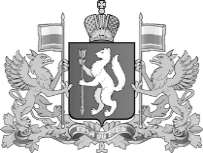 